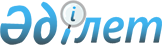 Об утверждении Типовых форм постановлений государственных судебных исполнителей
					
			Утративший силу
			
			
		
					Приказ Министра юстиции Республики Казахстан от 19 апреля 2013 года № 127. Зарегистрирован в Министерстве юстиции Республики Казахстан 23 апреля 2013 года № 8429. Утратил силу приказом Министра юстиции Республики Казахстан от 26 декабря 2018 года № 1627 (вводится в действие по истечении десяти календарных дней после дня его первого официального опубликования)
      Сноска. Утратил силу приказом Министра юстиции РК от 26.12.2018 № 1627 (вводится в действие по истечении десяти календарных дней после дня его первого официального опубликования).
      В соответствии с пунктом 6 статьи 10 Закона Республики Казахстан от 2 апреля 2010 года "Об исполнительном производстве и статусе судебных исполнителей", ПРИКАЗЫВАЮ:
      1. Утвердить Типовые формы постановлений государственных судебных исполнителей согласно приложениям 1-50 к настоящему приказу.
      Сноска. Пункт 1 в редакции приказа Министра юстиции РК от 30.11.2015 № 600 (вводится в действие с 01.01.2016).


       2. Настоящий приказ вводится в действие по истечении десяти календарных дней после дня его первого официального опубликования.
      Сноска. Приложение 1 в редакции приказа Министра юстиции РК от 30.11.2015 № 600 (вводится в действие с 01.01.2016).
       Форма ПОСТАНОВЛЕНИЕ
о возбуждении исполнительного производства
             "__" __________ 20__года                 ______________________
                                                     (наименование города, района)
             Государственный судебный исполнитель___________________________
      _____________________________________________________________________
             (наименование территориального отдела, региона судебного исполнителя, адрес,
      _____________________________________________________________________
             (фамилия, имя и отчество (при наличии) судебного исполнителя)
      рассмотрев___________________________________________________________
                       (номер, дата, наименование исполнительного документа)
      поступивший "_____" _______________ 20__ года УСТАНОВИЛ:
      Исполнительный документ соответствует установленным законом
      требованиям, предъявляемым к исполнительным документам.
      Срок предъявления исполнительного документа не истек.
      На основании изложенного, руководствуясь пунктом 1 статьи 10,
      пунктом 4 статьи 37, подпунктом 1) пункта 1 статьи 126 Закона
      Республики Казахстан от 2 апреля 2010 года "Об исполнительном
      производстве и статусе судебных исполнителей", ПОСТАНОВИЛ:
             1. Возбудить исполнительное производство о ____________________
      _____________________________________________________________________
             2. Исполнительному производству присвоить № ___ от "___" ______
      20___ года.
            3. Принять меры по обеспечению исполнения исполнительного
      документа.
             4. Предупредить________________________________________________
                   (фамилия, имя и отчество (при наличии) должника – физического лица,
      _____________________________________________________________________
                   фамилия, имя и отчество (при наличии) руководителя юридического лица)
      об административной и уголовной ответственности за неисполнение
      требований исполнительного документа путем направления уведомления.
      Предупредить должника, что в случае неисполнения
      исполнительного документа государственным судебным исполнителем может
      быть вынесено постановление о временном ограничении на выезд должника
      из Республики Казахстан в соответствии со статьей 33 Закона
      Республики Казахстан от 2 апреля 2010 года "Об исполнительном
      производстве и статусе судебных исполнителей", постановление о
      взыскании пени за неисполнение исполнительного документа обязывающего
      должника совершить действия в соответствии со статьей 104 Закона
      Республики Казахстан от 2 апреля 2010 года "Об исполнительном
      производстве и статусе судебных исполнителей".
      Предупредить должника об обязанности письменно в течение трех
      рабочих дней сообщать судебному исполнителю об изменении места
      работы, места жительства и нахождения, а также о появлении новых
      источников доходов и имущества с момента возникновения указанных
      обстоятельств. Предупредить должника об обязанности до окончания
      исполнительного производства один раз в месяц, а также в случаях
      вызова являться к судебному исполнителю. Неявка влечет
      ответственность в соответствии с законами Республики Казахстан
      согласно статье 16 Закона Республики Казахстан от 2 апреля 2010 года
      "Об исполнительном производстве и статусе судебных исполнителей".
      Предупредить должника, что государственный судебный исполнитель
      после полного принудительного исполнения исполнительного документа
      взыскивает с должника исполнительскую санкцию в доход государства в
      размере десяти процентов от взысканной суммы или стоимости имущества
      или десяти месячных расчетных показателей с физических лиц и двадцати
      месячных расчетных показателей с юридических лиц по исполнительным
      документам неимущественного характера.
      5. Разъяснить взыскателю, что он в соответствии со
      статьями 137 - 139 Закона Республики Казахстан "Об исполнительном
      производстве и статусе судебных исполнителей" вправе обратиться с
      исполнительным документом к частному судебному исполнителю.
      6. О принятом решении сообщить сторонам исполнительного
      производства, их представителям.
      7. Постановление судебного исполнителя подлежит обязательному
      исполнению и может быть обжаловано, опротестовано в суд в течение
      десяти рабочих дней в соответствии с гражданским процессуальным
      законодательством Республики Казахстан.
      Государственный судебный исполнитель         _____________________
      М.П.                                    (подпись, фамилия и инициалы)
      Сноска. Приложение 2 в редакции приказа Министра юстиции РК от 30.11.2015 № 600 (вводится в действие с 01.01.2016).
       Форма ПОСТАНОВЛЕНИЕ
об отказе в возбуждении исполнительного производства
      "__" __________ 20__ года                     _______________________
                                                     (наименование города, района)
             Государственный судебный исполнитель___________________________
                                              (наименование территориального отдела,
      _____________________________________________________________________
      региона судебного исполнителя, адрес, фамилия, имя и отчество (при наличии) судебного исполнителя)
      рассмотрев__________________________________________________________
                   (номер, дата, наименование исполнительного документа)
      поступивший "____" _______________ 20___ года, УСТАНОВИЛ:
      _____________________________________________________________________
                   (основание отказа в возбуждении исполнительного производства)
            На основании изложенного, руководствуясь пунктом 1 статьи 10,
      подпунктом ____ пункта 1 статьи 38, подпунктом 1) пункта 1 статьи 126
      Закона Республики Казахстан от 2 апреля 2010 года "Об исполнительном
      производстве и статусе судебных исполнителей", ПОСТАНОВИЛ:
             1. Отказать в возбуждении исполнительного производства о_______
      _____________________________________________________________________
                              (наименование исполнительного документа)
            2. Копию постановления с приложением всех поступивших
      документов направить________________________________________________.
                   (фамилия, имя и отчество (при наличии) физического лица, наименование
                        юридического лица, адрес, по которому возвращается исполнительный
                                                   документ)
      3. Постановление судебного исполнителя подлежит обязательному
      исполнению и может быть обжаловано, опротестовано в суд в течение
      десяти рабочих дней в соответствии с гражданским процессуальным
      законодательством Республики Казахстан.
      4. Разъяснить, что устранение обстоятельств, предусмотренных
      подпунктами 1)-4), 6) и 7) пункта 1 статьи 38 Закона Республики
      Казахстан от 2 апреля 2010 года "Об исполнительном производстве и
      статусе судебных исполнителей", не препятствует повторному
      направлению (предъявлению) исполнительного документа судебному
      исполнителю.
      Государственный судебный исполнитель          ____________________
      М.П.                                       (подпись, фамилия и инициалы)
      Сноска. Приложение 3 в редакции приказа Министра юстиции РК от 30.11.2015 № 600 (вводится в действие с 01.01.2016).
       Форма ПОСТАНОВЛЕНИЕ
о внесении изменений в ранее вынесенное постановление
      "__" __________ 20__ года                     _______________________
                                                     (наименование города, района)
             Государственный судебный исполнитель___________________________
      _____________________________________________________________________
      (наименование территориального отдела, региона судебного исполнителя, адрес, фамилия,
      _____________________________________________________________________
                    имя и отчество (при наличии) судебного исполнителя)
             рассмотрев:
             1) материалы исполнительного производства № ___ от "__" _____
      20__ года о _______________________________________________________;
                              (суть исполнения исполнительного документа)
             2) заявление___________________________________________________
                        (фамилия, имя и отчество (при наличии) физического лица,
                                   наименование юридического лица) УСТАНОВИЛ:
      _____________________________________________________________________
      _____________________________________________________________________
                               (причина внесения изменений)
            На основании изложенного, руководствуясь пунктами 1, 3 статьи
      10, подпунктом 1) пункта 1 статьи 126 Закона Республики Казахстан от
      2 апреля 2010 года "Об исполнительном производстве и статусе судебных
      исполнителей", ПОСТАНОВИЛ:
             1. В постановление от "___"__________20__ года, вынесенном по
      исполнительному производству №__ от "___" __________ 20__ года внести
      следующие изменения:_________________________________________________
      ____________________________________________________________________.
            2. О принятом решении сообщить сторонам исполнительного
      производства, их представителям.
            3. Постановление судебного исполнителя подлежит обязательному
      исполнению и может быть обжаловано, опротестовано в суд в течение
      десяти рабочих дней в соответствии с гражданским процессуальным
      законодательством Республики Казахстан.
             Государственный судебный исполнитель  ______________________
      М.П.                                    (подпись, фамилия и инициалы)
      Сноска. Приложение 4 в редакции приказа Министра юстиции РК от 30.11.2015 № 600 (вводится в действие с 01.01.2016).
       Форма ПОСТАНОВЛЕНИЕ
об отмене постановления государственного
судебного исполнителя
      "__" __________ 20__ года                     _______________________
                                                     (наименование города, района)
            Руководитель территориального отдела – старший судебный
      исполнитель__________________________________________________________
             (наименование территориального органа, фамилия, имя и отчество (при наличии)
      рассмотрев___________________________________________________________
                   (указать дату поступления корреспонденции,
      _____________________________________________________________________
      наименование адресата, суть обращения, акта прокурорского реагирования, судебного акта) УСТАНОВИЛ:
             В производстве государственного судебного исполнителя__________
      _____________________________________________________________________
             (фамилия, имя и отчество (при наличии) судебного исполнителя)
      находится на исполнении исполнительный документ от
      "__" __________ 20__ года____________________________________________
                                                 (содержание исполнительного документа)
             Постановлением от "____" __________ 20___ года возбужденно
      исполнительное производство и присвоен № _______.
             В ходе совершения исполнительных действий было вынесено________
      ____________________________________________________________________.
                   (наименование, дата, суть вынесенного процессуального решения)
      "__"____________20___года поступило__________________________________
                                                 (наименование поступившей корреспонденции)
      об отмене постановления в связи_____________________________________.
                                                 (причина отмены со ссылкой на норму закона)
            На основании изложенного, руководствуясь пунктами 1, 4 статьи
      10, подпунктом 1) пункта 1 статьи 126 Закона Республики Казахстан от
      2 апреля 2010 года "Об исполнительном производстве и статусе судебных
      исполнителей", ПОСТАНОВИЛ:
             1. Отменить постановление от "__"______20__ года о____________
                                            (наименование отменяемого постановления)
      вынесенного по исполнительному производству №__ от "__"____20__года.
            2. О принятом решении сообщить сторонам исполнительного
      производства, их представителям.
            3. Постановление судебного исполнителя подлежит обязательному
      исполнению и может быть обжаловано, опротестовано в суд в течение
      десяти рабочих дней в соответствии с гражданским процессуальным
      законодательством Республики Казахстан.
      Руководитель территориального отдела –
      старший судебный исполнитель                   ______________________
           (наименование территориального органа)                (подпись, фамилия и инициалы)
      М.П.
      Сноска. Приложение 5 в редакции приказа Министра юстиции РК от 30.11.2015 № 600 (вводится в действие с 01.01.2016).
       Форма ПОСТАНОВЛЕНИЕ
об участии переводчика в исполнительном производстве
      "__" __________ 20__ года                     _______________________
                                                                 (наименование города, района)
             Государственный судебный исполнитель___________________________
      ____________________________________________________________________,
             (наименование территориального отдела, региона судебного исполнителя, адрес,
                                   фамилия, инициалы судебного исполнителя)
      рассмотрев материалы исполнительного производства № __
      от "__"_________ 20__ года о _______________________________________
                                                 (содержание исполнительного документа) УСТАНОВИЛ:
             Принимая во внимание, что сторона (ы)__________________________
      _____________________________________________________________________
      (фамилия, имя и отчество (при наличии) физического лица, наименование юридического лица)
      заявила (и) о необходимости участия в исполнительном производстве переводчика.
            На основании изложенного, руководствуясь пунктом 1 статьи 10,
      статьей 22, подпунктом 1) пункта 1 статьи 126 Закона Республики
      Казахстан от 2 апреля 2010 года "Об исполнительном производстве и
      статусе судебных исполнителей", ПОСТАНОВИЛ:
             1. Назначить переводчика _____________________________________.
                                           (фамилия и инициалы)
             2. Предупредить переводчика__________________об ответственности
                                         (фамилия и инициалы)
      за заведомо неправильный перевод в соответствии с действующим
      законодательством ______________.
                            (подпись переводчика)
            3. О принятом решении сообщить сторонам исполнительного
      производства, их представителям.
            4. Постановление судебного исполнителя подлежит обязательному
      исполнению и может быть обжаловано, опротестовано в суд в течение
      десяти рабочих дней в соответствии с гражданским процессуальным
      законодательством Республики Казахстан.
            Примечание. В соответствии с пунктом 2 статьи 22 Закона
      Республики Казахстан от 2 апреля 2010 года "Об исполнительном
      производстве и статусе судебных исполнителей" переводчик имеет право
      на вознаграждение за выполненную работу. Письменное заявление стороны
      о привлечении переводчика приобщается к материалам исполнительного
      производства. Оплату за выполненную работу, отнести к расходам по
      совершению исполнительских действий.
      Государственный судебный исполнитель        ____________________
      М.П.                                    (подпись, фамилия и инициалы)
      Сноска. Приложение 6 в редакции приказа Министра юстиции РК от 30.11.2015 № 600 (вводится в действие с 01.01.2016).
       Форма ПОСТАНОВЛЕНИЕ
об участии специалиста в исполнительном производстве
      "__" __________ 20__ года                      ______________________
                                                     (наименование города, района)
             Государственный судебный исполнитель___________________________
                                              (наименование территориального отдела,
      _____________________________________________________________________
      региона судебного исполнителя, адрес, фамилия, имя и отчество (при наличии) судебного
                                                   исполнителя)
      рассмотрев материалы исполнительного производства №____
      от "__"________20___ года
      _____________________________________________________________________
                                    (содержание исполнительного документа) УСТАНОВИЛ:
      ____________________________________________________________________.
      _____________________________________________________________________
                           (причины и цель привлечения к участию специалиста)
            На основании изложенного, руководствуясь пунктом 1 статьи 10,
      статьей 24, подпунктом 1) пункта 1 статьи 126 Закона Республики
      Казахстан от 2 апреля 2010 года "Об исполнительном производстве и
      статусе судебных исполнителей", ПОСТАНОВИЛ:
             1. Назначить специалиста______________________________________.
                                           (фамилия и инициалы)
             2. Предупредить специалисту__________________об ответственности
                                         (фамилия и инициалы)
      за заведомо ложное заключение в соответствии с действующим
      законодательством ________________.
                             (подпись специалиста)
            3. О принятом решении сообщить сторонам исполнительного
      производства, их представителям.
            4. Постановление судебного исполнителя подлежит обязательному
      исполнению и может быть обжаловано, опротестовано в суд в течение
      десяти рабочих дней в соответствии с гражданским процессуальным
      законодательством Республики Казахстан.
      Государственный судебный исполнитель        ______________________
      М.П.                                    (подпись, фамилия и инициалы)
      Сноска. Приложение 7 в редакции приказа Министра юстиции РК от 30.11.2015 № 600 (вводится в действие с 01.01.2016).
       Форма
      УТВЕРЖДАЮ                   
      Руководитель территориального отдела -
      старший судебный исполнитель          
      ________________________________         
      (наименование территориального отдела)            
      ________________________________         
      (подпись, фамилия и инициалы)                     
      "__" ________________ 20___ года         
      М.П.                                      ПОСТАНОВЛЕНИЕ
об отводе (самоотводе) переводчика (специалиста)
      "__" __________ 20__ года                     _______________________
                                                     (наименование города, района)
             Государственный судебный исполнитель___________________________
      _____________________________________________________________________
             (наименование территориального органа, фамилия и инициалы)
      рассмотрев заявление_________________________________________________
                                  (фамилия, имя и отчество (при наличии) физического лица,
                                          наименование юридического лица, Ф.И.О.
      _________________________________ об отводе (самоотводе) переводчика,
      переводчика (специалиста)) фамилия и инициалы)
      специалиста _________________________________________________________
                                  фамилия, имя и отчество
      участвующего в исполнительном производстве,__________________________
                                                       (сущность исполнительного производства) УСТАНОВИЛ:
      _____________________________________________________________________
                                    (основание отвода (самоотвода))
            На основании изложенного, руководствуясь пунктом 1 статьи 10,
      статьей 54, подпунктом 1) пункта 1 статьи 126 Закона Республики
      Казахстан от 2 апреля 2010 года "Об исполнительном производстве и
      статусе судебных исполнителей", ПОСТАНОВИЛ:
             1.Заявление _______________ об отводе (самоотводе) переводчика
                        (фамилия и инициалы)
      (специалиста)__________________удовлетворить.
                         (фамилия и инициалы)
            2. О принятом решении сообщить сторонам исполнительного
      производства, их представителям.
            3. Постановление судебного исполнителя подлежит обязательному
      исполнению и может быть обжаловано, опротестовано в суд в течение
      десяти рабочих дней в соответствии с гражданским процессуальным
      законодательством Республики Казахстан.
      Государственный судебный исполнитель        ____________________
      М.П.                                    (подпись, фамилия и инициалы)
      Сноска. Приложение 8 в редакции приказа Министра юстиции РК от 30.11.2015 № 600 (вводится в действие с 01.01.2016).
       Форма ПОСТАНОВЛЕНИЕ
об отводе (самоотводе) государственного судебного исполнителя
      "__" __________ 20__ года                     _______________________
                                                                 (наименование города, района)
            Руководитель территориального отдела – старший судебный
      исполнитель _________________________________________________________
               (наименование территориального органа, фамилия, имя и отчество (при наличии)
      рассмотрев заявление об отводе (самоотводе) государственного
      судебного исполнителя________________________________________________
                                           (фамилия, имя и отчество (при наличии)
      от участия в исполнительном производстве_____________________________
      _____________________________________________________________________
                             (сущность исполнительного производства) УСТАНОВИЛ:
      _____________________________________________________________________
      _____________________________________________________________________
                                   (основания отвода (самоотвода))
            На основании изложенного, руководствуясь пунктом 1 статьи 10,
      пунктом 3 статьи 54, подпунктом 1) пункта 1 статьи 126 Закона
      Республики Казахстан от 2 апреля 2010 года "Об исполнительном
      производстве и статусе судебных исполнителей", ПОСТАНОВИЛ:
             1. Заявление _________________________ об отводе (о самоотводе)
                               (фамилия, имя и отчество (при наличии)
      государственного судебного исполнителя________________ удовлетворить.
                         (фамилия, имя и отчество (при наличии) судебного исполнителя)
            2. Передать исполнительное производство для дальнейшего
      исполнения__________________________________________________________.
                   (фамилия, имя и отчество (при наличии) судебного исполнителя)
            3. О принятом решении сообщить сторонам исполнительного
      производства, их представителям.
            4. Постановление судебного исполнителя подлежит обязательному
      исполнению и может быть обжаловано, опротестовано в суд в течение
      десяти рабочих дней в соответствии с гражданским процессуальным
      законодательством Республики Казахстан.
      Руководитель территориального отдела –
      старший судебный исполнитель
      ______________________________                  _____________________
      (наименование территориального органа)                   (подпись, фамилия и инициалы)
      М.П.
      Сноска. Приложение 9 в редакции приказа Министра юстиции РК от 30.11.2015 № 600 (вводится в действие с 01.01.2016).
       Форма ПОСТАНОВЛЕНИЕ
об отказе в отводе государственного судебного исполнителя
      "__" __________ 20__ года                     _______________________
                                                                 (наименование города, района)
            Руководитель территориального отдела – старший судебный
      исполнитель _________________________________________________________
                  (наименование территориального органа, фамилия, имя и отчество (при наличии)
      рассмотрев заявление об отводе государственного судебного исполнителя
      _____________________________________________________________________
                             (фамилия, имя и отчество (при наличии)
      от участия в исполнительном производстве ____________________________
      _____________________________________________________________________
                             (содержание исполнительного документа) УСТАНОВИЛ:
      _____________________________________________________________________
                                     (основания отказа в отводе)
      Изучение материалов исполнительного производства и собранные
      материалы свидетельствуют об отсутствии оснований для отвода
      государственного судебного исполнителя.
      На основании изложенного, руководствуясь пунктом 1 статьи 10,
      пунктом 4 статьи 54, подпунктом 1) пункта 1 статьи 126 Закона
      Республики Казахстан от 2 апреля 2010 года "Об исполнительном
      производстве и статусе судебных исполнителей", ПОСТАНОВИЛ:
             1. Отказать в отводе государственного судебного исполнителя____
      _____________________________________________________________________
                  (фамилия, имя и отчество (при наличии) судебного исполнителя)
            2. О принятом решении сообщить сторонам исполнительного
      производства, их представителям.
            3. Постановление судебного исполнителя подлежит обязательному
      исполнению и может быть обжаловано, опротестовано в суд в течение
      десяти рабочих дней в соответствии с гражданским процессуальным
      законодательством Республики Казахстан.
      Руководитель территориального отдела –
      старший судебный исполнитель
      ______________________________                  _____________________
             (наименование территориального органа)             (подпись, фамилия и инициалы)
      М.П.
      Сноска. Приложение 10 в редакции приказа Министра юстиции РК от 30.11.2015 № 600 (вводится в действие с 01.01.2016).
       Форма ПОСТАНОВЛЕНИЕ
о привлечении сотрудников или подразделения органов
внутренних дел для обеспечения исполнения
исполнительных документов
      "__" __________ 20__года                        _____________________
                                                                 (наименование города, района)
             Государственный судебный исполнитель___________________________
                                                       (наименование территориального отдела,
      ____________________________________________________________________,
      региона судебного исполнителя, адрес, фамилия, имя и отчество (при наличии) судебного
                                                исполнителя)
      рассмотрев материалы исполнительного производства № _____
      от "__"_______ 20__ года ____________________________________________
                                                (содержание исполнительного документа) УСТАНОВИЛ:
      _____________________________________________________________________
      (причины и цель привлечения сотрудника (ов) или подразделения органов внутренних дел)
      На основании изложенного, руководствуясь пунктом 1 статьи 10,
      статьи 26, подпунктами 1), 15) пункта 1 статьи 126 Закона Республики
      Казахстан от 2 апреля 2010 года "Об исполнительном производстве и
      статусе судебных исполнителей", подпункта 36) пункта 1 статьи 6
      Закона Республики Казахстан от 23 апреля 2014 года "Об органах
      внутренних дел Республики Казахстан", ПОСТАНОВИЛ:
      1. Привлечь сотрудника (ов) или подразделения органов
      внутренних дел.
             2. Исполнение постановления поручить___________________________
                                                    (наименование департамента внутренних дел)
      _____________________________________________________________________
      ____________________________________________________________________.
            3. О принятом решении сообщить сторонам исполнительного
      производства, их представителям.
            4. Результаты исполнения сообщить судебному исполнителю.
            5. Постановление судебного исполнителя подлежит обязательному
      исполнению и может быть обжаловано, опротестовано в суд в течение
      десяти рабочих дней в соответствии с гражданским процессуальным
      законодательством Республики Казахстан.
      Государственный судебный исполнитель         _____________________
      М.П.                                    (подпись, фамилия и инициалы)
      Сноска. Приложение 11 в редакции приказа Министра юстиции РК от 30.11.2015 № 600 (вводится в действие с 01.01.2016).
       Форма
      "САНКЦИОНИРУЮ"              
      Судья ______________________ 
         (наименование суда)        
      ____________________________ 
      (подпись, фамилия, инициалы)     
      "__" _____________ 20___ года
      М.П.                          ПОСТАНОВЛЕНИЕ
о приводе лица, уклоняющегося от явки
к судебному исполнителю
      "__" __________ 20__года                        _____________________
                                                                 (наименование города, района)
             Государственный судебный исполнитель __________________________
                                                       (наименование территориального отдела,
      ____________________________________________________________________,
      региона судебного исполнителя, адрес, фамилия, имя и отчество (при наличии) судебного
                                             исполнителя)
      _____________________________________________________________________
      рассмотрев материалы исполнительного производства № ________
      от "__"________ 20__ года о _________________________________________
      _____________________________________________________________________
                                (содержание исполнительного документа) УСТАНОВИЛ:
      _____________________________________________________________________
             (причины и цель привода лица, уклоняющегося от явки к судебному исполнителю)
      На основании изложенного, руководствуясь пунктом 1 статьи 10,
      пунктом 5 статьи 27, подпунктом 1) пункта 1 статьи 126 Закона
      Республики Казахстан от 2 апреля 2010 года "Об исполнительном
      производстве и статусе судебных исполнителей", подпункта 36)
      пункта 1 статьи 6 Закона Республики Казахстан от 23 апреля 2014
      года "Об органах внутренних дел Республики Казахстан", ПОСТАНОВИЛ:
             Обеспечить принудительный привод_______________________________
                           (фамилия, имя и отчество (при наличии) должника - физического лица,
      _____________________________________________________________________
                   фамилия, имя и отчество (при наличии) руководителя юридического лица)
      проживающего (работающего)__________________________________________.
                                                 (адрес по месту прописки (жительства)
      _____________________________________________________________________
                       физического лица, месту нахождения юридического лица)
      в здание ___________________ кабинет_______ к ____ часам ___ минутам
             (наименование территориального отдела, юридический адрес)
      местного времени.
             2. Исполнение постановления поручить _________________________.
                                                    (наименование департамента внутренних дел)
            3. О принятом решении сообщить сторонам исполнительного
      производства, их представителям.
            4. Результаты исполнения сообщить судебному исполнителю.
            5. Постановление судебного исполнителя подлежит обязательному
      исполнению и может быть обжаловано, опротестовано в суд в течение
      десяти рабочих дней в соответствии с гражданским процессуальным
      законодательством Республики Казахстан.
            Примечание: постановление подлежит санкционированию в
      письменной форме либо в форме электронного документа. При этом форма
      электронного документа может быть изменена. Электронная цифровая
      подпись судьи, а также его фамилия, имя, отчество (при наличии), дата
      подписи, наименование суда, размещаются с левой стороны документа. В
      правом верхнем углу, гриф "Санкционирую", наименование суда, фамилия,
      имя и отчество судьи, а также дата, не указываются.
      Государственный судебный исполнитель        ______________________
      М.П.                                    (подпись, фамилия и инициалы)
      Сноска. Приложение 12 в редакции приказа Министра юстиции РК от 30.11.2015 № 600 (вводится в действие с 01.01.2016).
       Форма
      "САНКЦИОНИРУЮ"               
      Судья ______________________ 
      (наименование суда)      
      ____________________________ 
      (подпись, фамилия, инициалы)    
      "__" _____________ 20___ года
      М.П.                          ПОСТАНОВЛЕНИЕ
о временном ограничении на выезд должника
из Республики Казахстан
      "__" __________ 20__ года                     _______________________
                                                                 (наименование города, района)
             Государственный судебный исполнитель __________________________
                                                       (наименование территориального отдела,
      _____________________________________________________________________
      региона судебного исполнителя, адрес, фамилия, имя и отчество (при наличии) судебного
                                              исполнителя)
      рассмотрев материалы исполнительного производства №_ от "_"_____20_
      года о ______________________________________________________________
                                       (содержание исполнительного документа) УСТАНОВИЛ:
      _____________________________________________________________________
      (причины и цель применения временного ограничения на выезд должника из Республики
                                           Казахстан)
            На основании изложенного, руководствуясь пунктом 1 статьи 10,
      пунктом 1 статьи 33, подпунктом 1) пункта 1 статьи 126 Закона
      Республики Казахстан от 2 апреля 2010 года "Об исполнительном
      производстве и статусе судебных исполнителей", ПОСТАНОВИЛ:
             1. Ограничить _________________________________________________
                         (фамилия, имя и отчество (при наличии) должника - физического лица,
      _____________________________________________________________________
                         фамилия, имя и отчество (при наличии) руководителя юридического лица)
      выезд за пределы Республики Казахстан.
            2. Постановление направить для исполнения в Пограничную службу
      Комитета национальной безопасности Республики Казахстан посредством
      государственной автоматизированной информационной системы
      исполнительного производства.
             3. Копию настоящего постановления направить ___________________
                                               (фамилия, имя и отчество (при наличии) должника
      ______________________________________________________, для сведения.
      - физического лица фамилия, имя и отчество (при наличии) руководителя
                    юридического лица и учредителя ТОО)
            4. О принятом решении сообщить сторонам исполнительного
      производства, их представителям.
            5. Постановление судебного исполнителя подлежит обязательному
      исполнению и может быть обжаловано, опротестовано в суд в течение
      десяти рабочих дней в соответствии с гражданским процессуальным
      законодательством Республики Казахстан.
            Примечание: постановление подлежит санкционированию в
      письменной форме либо в форме электронного документа. При этом форма
      электронного документа может быть изменена. Электронная цифровая
      подпись судьи, а также его фамилия, имя, отчество (при наличии), дата
      подписи, наименование суда, размещаются с левой стороны документа. В
      правом верхнем углу, гриф "Санкционирую", наименование суда, фамилия,
      имя и отчество судьи, а также дата, не указываются.
      Государственный судебный исполнитель          ____________________
      М.П.                                    (подпись, фамилия и инициалы)
      Сноска. Приложение 13 в редакции приказа Министра юстиции РК от 30.11.2015 № 600 (вводится в действие с 01.01.2016).
       Форма
      "САНКЦИОНИРУЮ"         
      Судья ______________________ 
      (наименование суда)      
      ____________________________ 
      (подпись, фамилия, инициалы)     
      "__" _____________ 20___ года
      М.П.            ПОСТАНОВЛЕНИЕ
о приостановлении временного ограничения
на выезд должника из Республики Казахстан
      "__" __________ 20__года                         ____________________
                                                                 (наименование города, района)
             Государственный судебный исполнитель __________________________
                                                       (наименование территориального отдела,
      ____________________________________________________________________,
             региона судебного исполнителя, адрес, фамилия, имя и отчество (при наличии)
                                        судебного исполнителя)
      рассмотрев материалы исполнительного производства №__ от "__"___ 20__
      года о ______________________________________________________________
                                      (содержание исполнительного документа) УСТАНОВИЛ:
      _____________________________________________________________________
                    (причины приостановления временного ограничения на выезд должника
      _____________________________________________________________________
             и основания необходимости проведения лечения за пределами Республики Казахстан)
            На основании изложенного, руководствуясь пунктом 1 статьи 10,
      пунктом 3 статьи 33, подпунктом 1) пункта 1 статьи 126 Закона
      Республики Казахстан от 2 апреля 2010 года "Об исполнительном
      производстве и статусе судебных исполнителей", ПОСТАНОВИЛ:
             1. Приостановить временные ограничения на выезд________________
                                                       (фамилия, имя и отчество (при наличии)
      _____________________________________________________________________
          должника - физического лица, фамилия, имя и отчество (при наличии) руководителя
      _____________________________________________________________________
                                           юридического лица)
      за пределы Республики Казахстан для проведения лечения с
      "__" _______ 20____ года по "__" __________ 20__года.
            2. Постановление направить для исполнения в Пограничную службу
      Комитета национальной безопасности Республики Казахстан посредством
      государственной автоматизированной информационной системы
      исполнительного производства.
             3. Копию настоящего постановления направить____________________
                            (фамилия, имя и отчество (при наличии) должника - физического лица
      ______________________________________________________, для сведения.
      фамилия, имя и отчество (при наличии) руководителя юридического лица и учредителя ТОО)
            4. О принятом решении сообщить сторонам исполнительного
      производства, их представителям.
            5. Постановление судебного исполнителя подлежит обязательному
      исполнению и может быть обжаловано, опротестовано в суд в течение
      десяти рабочих дней в соответствии с гражданским процессуальным
      законодательством Республики Казахстан.
            Примечание: постановление подлежит санкционированию в
      письменной форме либо в форме электронного документа. При этом форма
      электронного документа может быть изменена. Электронная цифровая
      подпись судьи, а также его фамилия, имя, отчество (при наличии), дата
      подписи, наименование суда, размещаются с левой стороны документа. В
      правом верхнем углу, гриф "Санкционирую", наименование суда, фамилия,
      имя и отчество судьи, а также дата, не указываются.
      Государственный судебный исполнитель      ______________________
      М.П.                                    (подпись, фамилия и инициалы)
      Сноска. Приложение 14 в редакции приказа Министра юстиции РК от 30.11.2015 № 600 (вводится в действие с 01.01.2016).
       Форма ПОСТАНОВЛЕНИЕ
о приостановлении исполнительного производства
      "__" __________ 20__года                       ______________________
                                                                 (наименование города, района)
             Государственный судебный исполнитель __________________________
                                                         наименование территориального отдела,
      ____________________________________________________________________,
            региона судебного исполнителя, адрес, фамилия, имя и отчество (при наличии)
                                        судебного исполнителя)
      рассмотрев материалы исполнительного производства № ______________
      от "__"__________ 20__ года о________________________________________
      ____________________________________________________________________,
                           (содержание исполнительного документа) УСТАНОВИЛ:
      _____________________________________________________________________
                      (основание приостановления исполнительного производства)
            На основании изложенного, руководствуясь пунктом 1 статьи 10,
      статьями 42, 44, подпунктом 1) пункта 1 статьи 126 Закона
      Республики Казахстан от 2 апреля 2010 года "Об исполнительном
      производстве и статусе судебных исполнителей", ПОСТАНОВИЛ:
             1. Приостановить исполнительное производство № ________________
      от "____" ______ 20__ года о ________________________________________
                                                 (содержание исполнительного документа)
      до_________________________________________________________________.
            2. О принятом решении сообщить сторонам исполнительного
      производства, их представителям.
            3. Постановление судебного исполнителя подлежит обязательному
      исполнению и может быть обжаловано, опротестовано в суд в течение
      десяти рабочих дней в соответствии с гражданским процессуальным
      законодательством Республики Казахстан.
      Государственный судебный исполнитель        ______________________
      М.П.                                    (подпись, фамилия и инициалы)
      Сноска. Приложение 15 в редакции приказа Министра юстиции РК от 30.11.2015 № 600 (вводится в действие с 01.01.2016).
       Форма ПОСТАНОВЛЕНИЕ
о возобновлении исполнительного производства
      "__" __________ 20__ года                      ______________________
                                                                 (наименование города, района)
             Государственный судебный исполнитель __________________________
                                                       (наименование территориального отдела,
      ____________________________________________________________________,
             региона судебного исполнителя, адрес, фамилия, имя и отчество (при наличии)
                                           судебного исполнителя)
      рассмотрев материалы исполнительного производства № _ от "___"
      _______ 20__ года о ________________________________________________
                                        (содержание исполнительного документа) УСТАНОВИЛ:
      _____________________________________________________________________
                     (основание возобновления исполнительного производства)
            На основании изложенного, руководствуясь пунктом 1 статьи 10,
      статьей 46, подпунктом 1) пункта 1 статьи 126 Закона Республики
      Казахстан от 2 апреля 2010 года "Об исполнительном производстве и
      статусе судебных исполнителей", ПОСТАНОВИЛ:
             1. Возобновить исполнительное производство №______
      от "____" _____20____года о_________________________________________.
                                           (содержание исполнительного документа)
            2. О принятом решении сообщить сторонам исполнительного
      производства, их представителям.
            3. Постановление судебного исполнителя подлежит обязательному
      исполнению и может быть обжаловано, опротестовано в суд в течение
      десяти рабочих дней в соответствии с гражданским процессуальным
      законодательством Республики Казахстан.
      Государственный судебный исполнитель        ______________________
      М.П.                                    (подпись, фамилия и инициалы)
      Сноска. Приложение 16 в редакции приказа Министра юстиции РК от 30.11.2015 № 600 (вводится в действие с 01.01.2016).
       Форма ПОСТАНОВЛЕНИЕ
о прекращении исполнительного производства
      "____" __________ 20__ года                   _______________________
                                                     (наименование города, района)
             Государственный судебный исполнитель___________________________
                                                       (наименование территориального отдела,
      ____________________________________________________________________,
             региона судебного исполнителя, адрес, фамилия, имя и отчество (при наличии)
                                       судебного исполнителя)
      рассмотрев материалы исполнительного производства № ____
      от "___" __________ 20__ года о______________________________________
                                                 (содержание исполнительного документа) УСТАНОВИЛ:
      _____________________________________________________________________
                         (основание прекращения исполнительного производства)
            На основании изложенного, руководствуясь пунктом 1 статьи 10,
      подпунктом ___ пункта 1 статьи 47, подпунктом 1) пункта 1 статьи 126
      Закона Республики Казахстан от 2 апреля 2010 года "Об исполнительном
      производстве и статусе судебных исполнителей", ПОСТАНОВИЛ:
             1. Прекратить исполнительное производство № ______
      от "____"_______ 20____ года о_______________________________________
                                                 (содержание исполнительного документа)
      2. В соответствии со статьей 49 Закона Республики Казахстан "Об
      исполнительном производстве и статусе судебных исполнителей"
      исполнительное производство считать оконченным.
      3. О принятом решении сообщить сторонам исполнительного
      производства, их представителям.
      4. Постановление судебного исполнителя подлежит обязательному
      исполнению и может быть обжаловано, опротестовано в суд в течение
      десяти рабочих дней в соответствии с гражданским процессуальным
      законодательством Республики Казахстан.
      Прекращенное исполнительное производство не может быть
      возбуждено вновь, за исключением случаев восстановления судом срока
      предъявления исполнительного документа к исполнению либо признания
      действий судебного исполнителя по исполнению исполнительного
      документа, производство по которому прекращено, незаконными.
      5. Принять меры по отмене мер обеспечения исполнения
      исполнительного документа.
      6. Довести до сведения должника о необходимости погашения
      исполнительской санкции.
      Государственный судебный исполнитель       _______________________
      М.П.                                    (подпись, фамилия и инициалы)
      Сноска. Приложение 17 в редакции приказа Министра юстиции РК от 30.11.2015 № 600 (вводится в действие с 01.01.2016).
       Форма Постановление
о возвращении исполнительного документа взыскателю
      "__" __________ 20__ года                     _______________________
                                                                 (наименование города, района)
             Государственный судебный исполнитель___________________________
                                                       (наименование территориального отдела,
      ____________________________________________________________________,
             региона судебного исполнителя, адрес, фамилия, имя и отчество (при наличии)
                                      судебного исполнителя)
      рассмотрев материалы исполнительного производства ____
      от "___" __________ 20__ года о_____________________________________,
                                                 (содержание исполнительного документа) УСТАНОВИЛ:
      _____________________________________________________________________
                            (основание возврата исполнительного документа)
            На основании изложенного, руководствуясь пунктом 1 статьи 10,
      подпунктом ___ пункта 1 статьи 48, подпунктом 1) пункта 1 статьи 126
      Закона Республики Казахстан от 2 апреля 2010 года "Об исполнительном
      производстве и статусе судебных исполнителей", ПОСТАНОВИЛ:
             1. Возвратить исполнительный документ о________________________
                                             (содержание исполнительного документа) 
      _____________________________________________________________________
      (фамилия, имя и отчество(при наличии) физического лица, наименование юридического лица,
                  адрес, по которому возвращается исполнительный документ)
      2. В соответствии со статьей 49 Закона Республики Казахстан "Об
      исполнительном производстве и статусе судебных исполнителей"
      исполнительное производство считать оконченным.
      3. О принятом решении сообщить сторонам исполнительного
      производства, их представителям.
      4. Постановление судебного исполнителя подлежит обязательному
      исполнению и может быть обжаловано, опротестовано в суд в течение
      десяти рабочих дней в соответствии с гражданским процессуальным
      законодательством Республики Казахстан.
      Возвращение исполнительного документа взыскателю не является
      препятствием для повторного предъявления этого документа к
      исполнению, в пределах установленного законом срока давности
      исполнения, в случае обнаружения имущества либо дохода должника с
      приложением подтверждающих документов об изменении имущественного
      положения должника, если исполнительный документ возвращен в
      соответствии с подпунктом 2) пункта 1 статьи 48 Закона Республики
      Казахстан "Об исполнительном производстве и статусе судебных
      исполнителей".
      Государственный судебный исполнитель      ____________________
      М.П.                                   (подпись, фамилия и инициалы)
      Сноска. Приложение 18 в редакции приказа Министра юстиции РК от 30.11.2015 № 600 (вводится в действие с 01.01.2016).
       Форма
      "САНКЦИОНИРУЮ"              
      Судья ______________________ 
      (наименование суда)        
      ____________________________ 
      (подпись, фамилия, инициалы)     
      "__" _____________ 20___ года
      М.П.                          ПОСТАНОВЛЕНИЕ
об обращении взыскания на имущество
      "__" __________ 20__ года                     _______________________
                                                                 (наименование города, района)
             Государственный судебный исполнитель __________________________
                                                       (наименование территориального отдела,
      ____________________________________________________________________,
             региона судебного исполнителя, адрес, фамилия, имя и отчество (при наличии)
                                      судебного исполнителя)
      рассмотрев материалы исполнительного производства № ____
      от "___" __________ 20__ года о_____________________________________,
                                                  (содержание исполнительного документа) УСТАНОВИЛ:
      _____________________________________________________________________
                            (основание обращения взыскания на имущество)
            На основании изложенного, руководствуясь пунктом 1 статьи 10,
      статьями 55, 56, 57, 58, подпунктом 1) пункта 1 статьи 126 Закона
      Республики Казахстан от 2 апреля 2010 года "Об исполнительном
      производстве и статусе судебных исполнителей", ПОСТАНОВИЛ:
             1. Обратить взыскание на имущество____________________________,
                                                             (наименование имущества)
      принадлежащее_______________________________________________________,
             (фамилия, имя и отчество (при наличии) физического лица, наименование
                                             юридического лица)
      находящееся по адресу:______________________________________________.
            2. О принятом решении сообщить сторонам исполнительного
      производства, их представителям.
            3. Постановление судебного исполнителя подлежит обязательному
      исполнению и может быть обжаловано, опротестовано в суд в течение
      десяти рабочих дней в соответствии с гражданским процессуальным
      законодательством Республики Казахстан.
            Примечание: постановление подлежит санкционированию в
      письменной форме либо в форме электронного документа. При этом форма
      электронного документа может быть изменена. Электронная цифровая
      подпись судьи, а также его фамилия, имя, отчество (при наличии), дата
      подписи, наименование суда, размещаются с левой стороны документа. В
      правом верхнем углу, гриф "Санкционирую", наименование суда, фамилия,
      имя и отчество судьи, а также дата, не указываются.
      Государственный судебный исполнитель         _____________________
      М.П.                                    (подпись, фамилия и инициалы)
      Сноска. Приложение 19 в редакции приказа Министра юстиции РК от 30.11.2015 № 600 (вводится в действие с 01.01.2016).
       Форма
      "САНКЦИОНИРУЮ"              
      Судья ______________________ 
      (наименование суда)       
      ____________________________ 
      (подпись, фамилия, инициалы)    
      "__" _____________ 20___ года
      М.П.          ПОСТАНОВЛЕНИЕ
о наложении ареста на имущество
      "__" __________ 20__ года                     _______________________
                                                                 (наименование города, района)
             Государственный судебный исполнитель___________________________
                                                       (наименование территориального отдела,
      ____________________________________________________________________,
             региона судебного исполнителя, адрес, фамилия, имя и отчество (при наличии)
                                       судебного исполнителя)
      рассмотрев материалы исполнительного производства № ____
      от "___" ______ 20__ года о_________________________________________,
                                           (содержание исполнительного документа) УСТАНОВИЛ:
      _____________________________________________________________________
                                    (основание наложения ареста)
            На основании изложенного, руководствуясь пунктом 1 статьи 10,
      пунктом 4 статьи 37, статьей 62, подпунктом 1) пункта 1 статьи 126
      Закона Республики Казахстан от 2 апреля 2010 года "Об исполнительном
      производстве и статусе судебных исполнителей", ПОСТАНОВИЛ:
             1. Наложить арест на имущество_________________________________
                                                             (наименование имущества)
      принадлежащее_______________________________________________________,
             (фамилия, имя и отчество (при наличии) физического лица, наименование
                                            юридического лица)
      находящееся по адресу:______________________________________________.
             2. Постановление направить для исполнения в____________________
                                             (наименование органа государственной регистрации)
            3. О принятом решении сообщить сторонам исполнительного
      производства, их представителям.
            4. Постановление судебного исполнителя подлежит обязательному
      исполнению и может быть обжаловано, опротестовано в суд в течение
      десяти рабочих дней в соответствии с гражданским процессуальным
      законодательством Республики Казахстан.
            Примечание: постановление подлежит санкционированию в
      письменной форме либо в форме электронного документа. При этом форма
      электронного документа может быть изменена. Электронная цифровая
      подпись судьи, а также его фамилия, имя, отчество (при наличии), дата
      подписи, наименование суда, размещаются с левой стороны документа. В
      правом верхнем углу, гриф "Санкционирую", наименование суда, фамилия,
      имя и отчество судьи, а также дата, не указываются.
      Государственный судебный исполнитель        ____________________
      М.П.                                    (подпись, фамилия и инициалы)
      Сноска. Приложение 20 в редакции приказа Министра юстиции РК от 30.11.2015 № 600 (вводится в действие с 01.01.2016).
       Форма
      "САНКЦИОНИРУЮ"              
      Судья ______________________ 
      (наименование суда)      
      ____________________________ 
      (подпись, фамилия, инициалы)   
      "__" _____________ 20___ года
      М.П.             ПОСТАНОВЛЕНИЕ
о наложении ареста на ценные бумаги
      "__" __________ 20__ года                     _______________________
                                                                 (наименование города, района)
             Государственный судебный исполнитель __________________________
                                                       (наименование территориального отдела,
      ____________________________________________________________________,
             региона судебного исполнителя, адрес, фамилия, имя и отчество (при наличии)
                                   судебного исполнителя)
      рассмотрев материалы исполнительного производства № ____
      от "___"__________ 20__ года о______________________________________,
                                                 (содержание исполнительного документа) УСТАНОВИЛ:
      _____________________________________________________________________
                                      (основание наложения ареста)
            На основании изложенного, руководствуясь пунктом 1 статьи 10,
      пунктом 4 статьи 37, пунктом 3 статьи 65, подпунктом 1) пункта 1
      статьи 126 Закона Республики Казахстан от 2 апреля 2010 года "Об
      исполнительном производстве и статусе судебных исполнителей", ПОСТАНОВИЛ:
             1. Наложить арест ценных бумаг_________________________________
                                              (наименование и вид ценных бумаг, их количество,
      ____________________________________________________________________,
                 идентификационный номер, сведения об эмитенте, другие данные)
      принадлежащее_______________________________________________________,
                      (фамилия, имя и отчество (при наличии) физического лица, наименование
                                                  юридического лица)
      находящееся по адресу:______________________________________________.
             2. Постановление направить для исполнения в____________________
      _____________________________________________________________________
                      (лицо, выдавшее ценные бумаги, регистратор, эмитент)
            3. О принятом решении сообщить сторонам исполнительного
      производства, их представителям.
            4. Постановление судебного исполнителя подлежит обязательному
      исполнению и может быть обжаловано, опротестовано в суд в течение
      десяти рабочих дней в соответствии с гражданским процессуальным
      законодательством Республики Казахстан.
            Примечание: постановление подлежит санкционированию в
      письменной форме либо в форме электронного документа. При этом форма
      электронного документа может быть изменена. Электронная цифровая
      подпись судьи, а также его фамилия, имя, отчество (при наличии), дата
      подписи, наименование суда, размещаются с левой стороны документа. В
      правом верхнем углу, гриф "Санкционирую", наименование суда, фамилия,
      имя и отчество судьи, а также дата, не указываются.
      Государственный судебный исполнитель       ______________________
      М.П.                                    (подпись, фамилия и инициалы)
      Сноска. Приложение 21 в редакции приказа Министра юстиции РК от 30.11.2015 № 600 (вводится в действие с 01.01.2016).
       Форма
      "САНКЦИОНИРУЮ"              
      Судья ______________________ 
      (наименование суда)       
      ____________________________ 
      (подпись, фамилия, инициалы)   
      "__" _____________ 20___ года
      М.П.              ПОСТАНОВЛЕНИЕ
о наложении ареста на ценные бумаги,
полученные в результате конвертации или обмена
      "__" __________ 20__ года                     _______________________
                                                                 (наименование города, района)
             Государственный судебный исполнитель __________________________
                                                       (наименование территориального отдела,
      ____________________________________________________________________,
             региона судебного исполнителя, адрес, фамилия, имя и отчество (при наличии)
                                      судебного исполнителя)
      рассмотрев материалы исполнительного производства № ____
      от "___" ________ 20__ года о_______________________________________,
                                                 (содержание исполнительного документа) УСТАНОВИЛ:
      _____________________________________________________________________
                                  (основание наложения ареста)
            На основании изложенного, руководствуясь пунктом 1 статьи 10,
      пунктом 4 статьи 37, статьей 65, подпунктом 1) пункта 1 статьи 126
      Закона Республики Казахстан от 2 апреля 2010 года "Об исполнительном
      производстве и статусе судебных исполнителей", ПОСТАНОВИЛ:
             1. Наложить арест на___________________________________________
                                              (наименование и вид ценных бумаг, их количество,
      ____________________________________________________________________,
                    идентификационный номер, сведения об эмитенте, другие данные)
      принадлежащие_______________________________ и находящиеся по адресу:
      (фамилия, имя и отчество (при наличии) физического лица,
                     наименование юридического лица)
      ____________________________________________________________________.
             2. Постановление направить для исполнения______________________
                                          (лицо, выдавшее ценные бумаги, регистратор, эмитент)
            3. О принятом решении сообщить сторонам исполнительного
      производства, их представителям.
            4. Постановление судебного исполнителя подлежит обязательному
      исполнению и может быть обжаловано, опротестовано в суд в течение
      десяти рабочих дней в соответствии с гражданским процессуальным
      законодательством Республики Казахстан.
            Примечание: постановление подлежит санкционированию в
      письменной форме либо в форме электронного документа. При этом форма
      электронного документа может быть изменена. Электронная цифровая
      подпись судьи, а также его фамилия, имя, отчество (при наличии), дата
      подписи, наименование суда, размещаются с левой стороны документа. В
      правом верхнем углу, гриф "Санкционирую", наименование суда, фамилия,
      имя и отчество судьи, а также дата, не указываются.
      Государственный судебный исполнитель        ____________________
      М.П.                                    (подпись, фамилия и инициалы)
      Сноска. Приложение 22 в редакции приказа Министра юстиции РК от 30.11.2015 № 600 (вводится в действие с 01.01.2016).
       Форма ПОСТАНОВЛЕНИЕ
о назначении специалиста по оценке арестованного имущества
      "__" __________ 20__ года                     _______________________
                                                                 (наименование города, района)
             Государственный судебный исполнитель___________________________
                                                       (наименование территориального отдела,
      ____________________________________________________________________,
             региона судебного исполнителя, адрес, фамилия, имя и отчество (при наличии)
                                       судебного исполнителя)
      рассмотрев материалы исполнительного производства № ____
      от "___"__________ 20__ года о______________________________________,
                                                 (содержание исполнительного документа) УСТАНОВИЛ:
      _____________________________________________________________________
             (причины и цель привлечения к участию специалиста)
            На основании изложенного, руководствуясь пунктом 1 статьи 10,
      статьями 24, 68, подпунктом 1) пункта 1 статьи 126 Закона Республики
      Казахстан от 2 апреля 2010 года "Об исполнительном производстве и
      статусе судебных исполнителей", ПОСТАНОВИЛ:
             1. Назначить специалиста______________________________________.
                                                 (фамилия и инициалы)
             2. Разъяснить специалисту________________ об ответственности    
                                            (фамилия и инициалы)                       
      за заведомо ложное заключение в соответствии с действующим
      законодательством _______________________.
                                     (подпись специалиста)
            3. Затраты по привлечению специалиста отнести к расходам по
      проведению исполнительных действий.
            4. Копию настоящего постановления направить сторонам
      исполнительного производства.
            5. Постановление судебного исполнителя подлежит обязательному
      исполнению и может быть обжаловано, опротестовано в суд в течение
      десяти рабочих дней в соответствии с гражданским процессуальным
      законодательством Республики Казахстан.
      Государственный судебный исполнитель        ____________________
      М.П.                                    (подпись, фамилия и инициалы)
      Сноска. Приложение 23 в редакции приказа Министра юстиции РК от 30.11.2015 № 600 (вводится в действие с 01.01.2016).
       Форма ПОСТАНОВЛЕНИЕ
о передаче арестованного имущества на реализацию
      "__" __________ 20__года                        _____________________
                                                                 (наименование города, района)
             Государственный судебный исполнитель___________________________
                                                       (наименование территориального отдела,
      ____________________________________________________________________,
             региона судебного исполнителя, адрес, фамилия, имя и отчество (при наличии)
                                 судебного исполнителя)
      рассмотрев материалы исполнительного производства № _______
      от "__"________20__ года о__________________________________________,
                                                 (содержание исполнительного документа) УСТАНОВИЛ:
      _____________________________________________________________________
           (основание передачи арестованного имущества на реализацию, указать, в какой
                форме подлежит реализации имущество (первые торги, повторные или на
                                        комиссионных началах)
      На основании изложенного, руководствуясь пунктом 1 статьи 10,
      статьями 74, 77, подпунктом 1) пункта 1 статьи 126 Закона Республики
      Казахстан от 2 апреля 2010 года "Об исполнительном производстве и
      статусе судебных исполнителей", ПОСТАНОВИЛ:
      1. Передать на реализацию следующее имущество:
      2. Затраты по реализации имущества должника отнести к расходам
      по проведению исполнительных действий.
      3. О принятом решении сообщить сторонам исполнительного
      производства, их представителям.
      4. Постановление судебного исполнителя подлежит обязательному
      исполнению и может быть обжаловано, опротестовано в суд в течение
      десяти рабочих дней в соответствии с гражданским процессуальным
      законодательством Республики Казахстан.
      Приложение: копия протокола описи и ареста имущества должника.
      Примечание: копия протокола описи имущества не прилагается в
      случаях указанных в пункте 2 статьи 63 Закона Республики Казахстан
      от 2 апреля 2010 года "Об исполнительном производстве и статусе
      судебных исполнителей".
      Государственный судебный исполнитель      ______________________
      М.П.                                    (подпись, фамилия и инициалы)
      Сноска. Приложение 25 в редакции приказа Министра юстиции РК от 30.11.2015 № 600 (вводится в действие с 01.01.2016).
       Форма
      УТВЕРЖДАЮ                   
      Руководитель территориального отдела-
      старший судебный исполнитель     
      ________________________________         
      (наименование территориального отдела)            
      ________________________________         
      (подпись, фамилия и инициалы)                     
      "__" ________________ 20___ года         
      М.П.                       ПОСТАНОВЛЕНИЕ
о передаче имущества должника взыскателю
      "__" __________ 20__ года                     _______________________
                                                                 (наименование города, района)
             Государственный судебный исполнитель __________________________
                                                       (наименование территориального отдела,
      ____________________________________________________________________,
             региона судебного исполнителя, адрес, фамилия, имя и отчество (при наличии)
                                     судебного исполнителя)
      рассмотрев материалы исполнительного производства № ____
      от "___"__________ 20__ года о______________________________________,
                                                 (содержание исполнительного документа) УСТАНОВИЛ:
      _____________________________________________________________________
             (основание передачи имущества должника взыскателю)
            На основании изложенного, руководствуясь пунктом 1 статьи 10,
      пунктом 2 статьи 85, подпунктом 1) пункта 1 статьи 126 Закона
      Республики Казахстан от 2 апреля 2010 года "Об исполнительном
      производстве и статусе судебных исполнителей", ПОСТАНОВИЛ:
             1. Передать_______________________________ следующее имущество:
             (фамилия, имя и отчество (при наличии) физического лица,
                           наименование юридического лица)
            2. Затраты по передаче имущества должника отнести к расходам по
      исполнению исполнительных действий.
            3. О принятом решении сообщить сторонам исполнительного
      производства, их представителям.
            4. Постановление судебного исполнителя подлежит обязательному
      исполнению и может быть обжаловано, опротестовано в суд в течение
      десяти рабочих дней в соответствии с гражданским процессуальным
      законодательством Республики Казахстан.
      Государственный судебный исполнитель          ____________________
                                                                 (подпись, фамилия и инициалы)
      Сноска. Приложение 26 в редакции приказа Министра юстиции РК от 30.11.2015 № 600 (вводится в действие с 01.01.2016).
       Форма ПОСТАНОВЛЕНИЕ
о признании аукциона несостоявшимся
      "__" __________ 20__ года                     _______________________
                                                                 (наименование города, района)
             Государственный судебный исполнитель___________________________
                                                       (наименование территориального отдела,
      ____________________________________________________________________,
             региона судебного исполнителя, адрес, фамилия, имя и отчество (при наличии)
                                 судебного исполнителя)
      рассмотрев материалы исполнительного производства № ____
      от "___" _________ 20__ года о______________________________________,
                                                 (содержание исполнительного документа) УСТАНОВИЛ:
      _____________________________________________________________________
                          (основание признания аукциона несостоявшимся)
            На основании изложенного, руководствуясь пунктом 1 статьи 10,
      подпунктом ____ статьи 84, подпунктом 1) пункта 1 статьи 126
      Закона Республики Казахстан от 2 апреля 2010 года "Об исполнительном
      производстве и статусе судебных исполнителей", ПОСТАНОВИЛ:
             1. Признать аукцион проведенный "____" _________ 20 ___ г. по
      реализации арестованного имущества__________________________________,
                                                       (наименование имущества)
      принадлежащего_______________________________________ несостоявшимся.
             (фамилия, имя и отчество (при наличии) физического лица, наименование
                                    юридического лица)
            2. О принятом решении сообщить сторонам исполнительного
      производства, их представителям.
            3. Постановление судебного исполнителя подлежит обязательному
      исполнению и может быть обжаловано, опротестовано в суд в течение
      десяти рабочих дней в соответствии с гражданским процессуальным
      законодательством Республики Казахстан.
      Государственный судебный исполнитель          ____________________
      М.П.                                    (подпись, фамилия и инициалы)
      Сноска. Приложение 27 в редакции приказа Министра юстиции РК от 30.11.2015 № 600 (вводится в действие с 01.01.2016).
       Форма ПОСТАНОВЛЕНИЕ
об обращении взыскания на дебиторскую задолженность
      "__" __________ 20__ года                     _______________________
                                                                 (наименование города, района)
             Государственный судебный исполнитель __________________________
                                                        (наименование территориального отдела,
      ____________________________________________________________________,
             региона судебного исполнителя, адрес, фамилия, имя и отчество (при наличии)
                                         судебного исполнителя)
      рассмотрев материалы исполнительного производства № ____
      от "___" _________ 20__ года о______________________________________,
                                               (содержание исполнительного документа) УСТАНОВИЛ:
      _____________________________________________________________________
      (основание обращения взыскания на дебиторскую задолженность, наименование суда, номер и
      дата определение суда)
            На основании изложенного, руководствуясь пунктом 1 статьи 10,
      статьями 55, 86, подпунктом 1) пункта 1 статьи 126 Закона Республики
      Казахстан от 2 апреля 2010 года "Об исполнительном производстве и
      статусе судебных исполнителей", ПОСТАНОВИЛ:
            1. Обратить взыскание на дебиторскую задолженность должника
      ____________________________________________________________________,
      (фамилия, имя и отчество (при наличии) физического лица, наименование юридического
      лица)
      находящуюся ___________________________.
                         (наименование дебитора)
            2. Перечислить (внести) сумму дебиторской задолженности на
      _____________________________________________________________________
                       (контрольный счет наличности территориального органа)
             3. Постановление направить для исполнения ____________________.
                                                                   (наименование дебитора)
            4. О результатах исполнения постановления незамедлительно
      информировать судебного исполнителя и должника.
            5. О принятом решении сообщить сторонам исполнительного
      производства, их представителям.
            6. Постановление судебного исполнителя подлежит обязательному
      исполнению и может быть обжаловано, опротестовано в суд в течение
      десяти рабочих дней в соответствии с гражданским процессуальным
      законодательством Республики Казахстан.
      Государственный судебный исполнитель          ____________________
      М.П.                                    (подпись, фамилия и инициалы)
      Сноска. Приложение 28 в редакции приказа Министра юстиции РК от 30.11.2015 № 600 (вводится в действие с 01.01.2016).
       Форма ПОСТАНОВЛЕНИЕ
о наложении ареста на денежные требования
      "__" __________ 20__ года                     _______________________
                                                                 (наименование города, района)
             Государственный судебный исполнитель __________________________
                                                       (наименование территориального отдела,
      ____________________________________________________________________,
             региона судебного исполнителя, адрес, фамилия, имя и отчество (при наличии)
                                      судебного исполнителя)
      рассмотрев материалы исполнительного производства № ____
      от "___" ________ 20__ года о_______________________________________,
                                                 (содержание исполнительного документа) УСТАНОВИЛ:
      _____________________________________________________________________
             (основание наложения ареста)
            На основании изложенного, руководствуясь пунктом 1 статьи 10,
      статьями 89, 91, подпунктом 1) пункта 1 статьи 126 Закона Республики
      Казахстан от 2 апреля 2010 года "Об исполнительном производстве и
      статусе судебных исполнителей", ПОСТАНОВИЛ:
             1. Наложить арест на денежное требование должника______________
      _____________________________________________________________________
             (фамилия, имя и отчество (при наличии) физического лица, наименование
                                     юридического лица)
      и запретить_______________________производить платежи по требованию.
             (наименование дебитора, третьего лица)
            2. Запретить должнику распоряжаться денежным требованием и
      обеспечивающим его закладом, а также принимать платежи по требованию.
             3. Постановление направить для исполнения ____________________.
                                                       (наименование дебитора, третьего лица)
            4. О результатах исполнения постановления незамедлительно
      информировать судебного исполнителя и должника.
             5. Предупредить об ответственности_____________за убытки, перед
                                                 (наименование дебитора, третьего лица)
      взыскателем, понесенные последним вследствие отказа от предоставления
      информации, предоставления заведомо неверной и/или не полной
      информации.
            6. О принятом решении сообщить сторонам исполнительного
      производства, их представителям.
            7. Постановление судебного исполнителя подлежит обязательному
      исполнению и может быть обжаловано, опротестовано в суд в течение
      десяти рабочих дней в соответствии с гражданским процессуальным
      законодательством Республики Казахстан.
      Государственный судебный исполнитель          ____________________
      М.П.                                    (подпись, фамилия и инициалы)
      Сноска. Приложение 29 в редакции приказа Министра юстиции РК от 30.11.2015 № 600 (вводится в действие с 01.01.2016).
       Форма ПОСТАНОВЛЕНИЕ
о платеже по денежному требованию
      "__" __________ 20__ года                     _______________________
                                                                 (наименование города, района)
             Государственный судебный исполнитель __________________________
                                                       (наименование территориального отдела,
      ____________________________________________________________________,
             региона судебного исполнителя, адрес, фамилия, имя и отчество (при наличии)
                                         судебного исполнителя)
      рассмотрев материалы исполнительного производства № ____
      от "___"__________ 20__ года о______________________________________,
                                                 (содержание исполнительного документа) УСТАНОВИЛ:
      _____________________________________________________________________
                     (основание платежа по денежному требованию)
            На основании изложенного, руководствуясь пунктом 1 статьи 10,
      статьями 89, 91, подпунктом 1) пункта 1 статьи 126 Закона Республики
      Казахстан от 2 апреля 2010 года "Об исполнительном производстве и
      статусе судебных исполнителей", ПОСТАНОВИЛ:
             1. Произвести платеж по денежному требованию на________________
      _____________________________________________________________________
                     (контрольный счет наличности территориального органа)
             2. Постановление направить для исполнения ____________________.
                                                       (наименование дебитора, третьего лица)
            3. О результатах исполнения постановления незамедлительно
      информировать судебного исполнителя и должника.
             4. Предупредить об ответственности_____________________________
                                                       (наименование дебитора, третьего лица)
      за убытки перед взыскателем, понесенные последним, вследствие отказа
      от предоставлении информации, предоставления заведомо неверной и/или
      не полной информации.
            5. О принятом решении сообщить сторонам исполнительного
      производства, их представителям.
            6. Постановление судебного исполнителя подлежит обязательному
      исполнению и может быть обжаловано, опротестовано в суд в течение
      десяти рабочих дней в соответствии с гражданским процессуальным
      законодательством Республики Казахстан.
      Государственный судебный исполнитель        ____________________
      М.П.                                    (подпись, фамилия и инициалы)
      Сноска. Приложение 30 в редакции приказа Министра юстиции РК от 30.11.2015 № 600 (вводится в действие с 01.01.2016).
       Форма ПОСТАНОВЛЕНИЕ
об обращении взыскания на заработную плату,
пенсию и иные виды доходов
      "__" __________ 20__ года                     _______________________
                                                                 (наименование города, района)
             Государственный судебный исполнитель___________________________
                                                       (наименование территориального отдела,
      ____________________________________________________________________,
             региона судебного исполнителя, адрес, фамилия, имя и отчество (при наличии)
                                     судебного исполнителя)
      рассмотрев материалы исполнительного производства № ____
      от "___"__________ 20__ года о______________________________________,
                                                 (содержание исполнительного документа) УСТАНОВИЛ:
      _____________________________________________________________________
             (основание обращения взыскания на заработную плату и иные виды доходов)
            На основании изложенного, руководствуясь пунктом 1 статьи 10,
      статьей 93, подпунктом 1) пункта 1 статьи 126 Закона Республики
      Казахстан от 2 апреля 2010 года "Об исполнительном производстве и
      статусе судебных исполнителей", ПОСТАНОВИЛ:
            1. Обратить взыскание на заработную плату и иные виды доходов
      ____________________________________________________________________.
                         (фамилия, имя и отчество (при наличии) должника)
             2. Производить удержание ежемесячно в размере ____________ % из
      заработной платы и иных доходов__________________________ до полного
                                     (фамилия, имя и отчество (при наличии) должника)
      погашения присужденных им сумм.
            3. Постановление направить для исполнения в бухгалтерию
      _____________________________________________________________________
                                      (наименование юридического лица)
            4. О принятом решении сообщить сторонам исполнительного
      производства, их представителям.
            5. Постановление судебного исполнителя подлежит обязательному
      исполнению и может быть обжаловано, опротестовано в суд в течение
      десяти рабочих дней в соответствии с гражданским процессуальным
      законодательством Республики Казахстан.
      Государственный судебный исполнитель         ____________________
      М.П.                                    (подпись, фамилия и инициалы)
      Сноска. Приложение 31 в редакции приказа Министра юстиции РК от 30.11.2015 № 600 (вводится в действие с 01.01.2016).
       Форма ПОСТАНОВЛЕНИЕ
об обращении взыскания на пособия по социальному
страхованию (стипендию, пособие по безработице)
      "__" __________ 20__ года                   _________________________
                                                               (наименование города, района)
             Государственный судебный исполнитель___________________________
                                                       (наименование территориального отдела,
      ____________________________________________________________________,
             региона судебного исполнителя, адрес, фамилия, имя и отчество (при наличии)
                                        судебного исполнителя)
      рассмотрев материалы исполнительного производства № ____
      от "___"__________ 20__ года о______________________________________,
                                                 (содержание исполнительного документа) УСТАНОВИЛ:
      _____________________________________________________________________
      (основание обращения взыскания на пособие по социальному страхованию (стипендию,
                                    пособие по безработице)
            На основании изложенного, руководствуясь пунктом 1 статьи 10,
      статьей 97, подпунктом 1) пункта 1 статьи 126 Закона Республики
      Казахстан от 2 апреля 2010 года "Об исполнительном производстве и
      статусе судебных исполнителей", ПОСТАНОВИЛ:
            1. Обратить взыскание на пособие по социальному страхованию
      (стипендию, пособие по безработице) должника_______________________.
                                            (фамилия, имя и отчество (при наличии) должника)
             2. Производить удержание ежемесячно в размере _______ % из
      пособия по социальному страхованию (стипендии, пособия по
      безработице)_______________до полного погашения присужденных им сумм.
             (фамилия, имя и отчество (при наличии) должника)
            3. Постановление направить для исполнения в бухгалтерию
      _____________________________________________________________________
                               (наименование органа осуществляющего выплаты)
            4. О принятом решении сообщить сторонам исполнительного
      производства, их представителям.
            5. Постановление судебного исполнителя подлежит обязательному
      исполнению и может быть обжаловано, опротестовано в суд в течение
      десяти рабочих дней в соответствии с гражданским процессуальным
      законодательством Республики Казахстан.
      Государственный судебный исполнитель       ______________________
      М.П.                                    (подпись, фамилия и инициалы)
      Сноска. Приложение 32 в редакции приказа Министра юстиции РК от 30.11.2015 № 600 (вводится в действие с 01.01.2016).
       Форма ПОСТАНОВЛЕНИЕ
об определении задолженности
      "__" __________ 20__ года                     _______________________
                                                                 (наименование города, района)
             Государственный судебный исполнитель___________________________
                                                       (наименование территориального отдела,
      ____________________________________________________________________,
             региона судебного исполнителя, адрес, фамилия, имя и отчество (при наличии)
                                      судебного исполнителя)
      рассмотрев материалы исполнительного производства № ____
      от "___"__________ 20__ года о______________________________________,
                                                 (содержание исполнительного документа) УСТАНОВИЛ:
      _____________________________________________________________________
                        (основание определения и расчет суммы задолженности)
            На основании изложенного, руководствуясь пунктом 1 статьи 10,
      статьей 99, подпунктом 1) пункта 1 статьи 126 Закона Республики
      Казахстан от 2 апреля 2010 года "Об исполнительном производстве и
      статусе судебных исполнителей", ПОСТАНОВИЛ:
            1. Размер задолженности по исполнительному документу № __
      от "___" ___ 20_ года____________ составляет________________________.
                                                       (содержание исполнительного документа)
            2. О принятом решении сообщить сторонам исполнительного
      производства, их представителям.
            3. Постановление судебного исполнителя подлежит обязательному
      исполнению и может быть обжаловано, опротестовано в суд в течение
      десяти рабочих дней в соответствии с гражданским процессуальным
      законодательством Республики Казахстан.
      Государственный судебный исполнитель      _______________________
      М.П.                                    (подпись, фамилия и инициалы)
      Сноска. Приложение 33 в редакции приказа Министра юстиции РК от 30.11.2015 № 600 (вводится в действие с 01.01.2016).
       Форма ПОСТАНОВЛЕНИЕ
о распределении взысканных денежных сумм
      "__" __________ 20__ года                     _______________________
                                                                 (наименование города, района)
             Государственный судебный исполнитель __________________________
                                                       (наименование территориального отдела,
      ____________________________________________________________________,
             региона судебного исполнителя, адрес, фамилия, имя и отчество (при наличии)
                                      судебного исполнителя)
      рассмотрев материалы исполнительного производства № ____
      от "___"__________ 20__ года о______________________________________,
                                                 (содержание исполнительного документа) УСТАНОВИЛ:
      _____________________________________________________________________
                        (расчет распределения взысканных денежных сумм)
            На основании изложенного, руководствуясь пунктом 1 статьи 10,
      статьей 108, подпунктом 1) пункта 1 статьи 126 Закона Республики
      Казахстан от 2 апреля 2010 года "Об исполнительном производстве и
      статусе судебных исполнителей", ПОСТАНОВИЛ:
             1. Из взысканной суммы возместить______________________________
                                                       (фамилия, имя и отчество (при наличии)
      _____________________________________________________________________
                            физического лица, наименование юридического лица)
      сумму расходов по совершению исполнительных действий_________________
                                                                 (вид исполнительных действий)
      в сумме___________________________.
                         (прописью)
             2. Перечислить в пользу________________________________________
                                                 (фамилия, имя и отчество (при наличии)
      ____________________________________________________________________.
                   физического лица, наименование юридического лица)
      по исполнительному документу в сумме ________________________________
                                                                    (прописью)
            3. Остаток суммы после удовлетворения всех требовании
      возвратить должнику.
            4. О принятом решении сообщить сторонам исполнительного
      производства, их представителям.
            5. Постановление судебного исполнителя подлежит обязательному
      исполнению и может быть обжаловано, опротестовано в суд в течение
      десяти рабочих дней в соответствии с гражданским процессуальным
      законодательством Республики Казахстан.
      Государственный судебный исполнитель       ______________________
      М.П.                                    (подпись, фамилия и инициалы)
      Сноска. Приложение 34 в редакции приказа Министра юстиции РК от 30.11.2015 № 600 (вводится в действие с 01.01.2016).
       Форма ПОСТАНОВЛЕНИЕ
о присоединении к взысканию
      "__" __________ 20__года                        _____________________
                                                                 (наименование города, района)
             Государственный судебный исполнитель___________________________
                                                       (наименование территориального отдела,
      ____________________________________________________________________,
             региона судебного исполнителя, адрес, фамилия, имя и отчество(при наличии)
                                        судебного исполнителя)
      рассмотрев материалы исполнительного производства № _______
      от"__"_____ 20__ года о______________________________________________
                                           (содержание исполнительного документа) УСТАНОВИЛ:
      _____________________________________________________________________
                          (основание присоединения ко взысканию)
            На основании изложенного, руководствуясь пунктом 1 статьи 10,
      статьей 109, подпунктом 1) пункта 1 статьи 126 Закона Республики
      Казахстан от 2 апреля 2010 года "Об исполнительном производстве и
      статусе судебных исполнителей", ПОСТАНОВИЛ:
            1. Присоединить к взысканию исполнительные производства о
      ____________________________________________________________________.
                              (содержание исполнительного документа)
            2. О принятом решении сообщить сторонам исполнительного
      производства, их представителям.
            3. Постановление судебного исполнителя подлежит обязательному
      исполнению и может быть обжаловано, опротестовано в суд в течение
      десяти рабочих дней в соответствии с гражданским процессуальным
      законодательством Республики Казахстан.
      Государственный судебный исполнитель       _______________________
      М.П.                                    (подпись, фамилия и инициалы)
      Сноска. Приложение 35 в редакции приказа Министра юстиции РК от 30.11.2015 № 600 (вводится в действие с 01.01.2016).
       Форма
      УТВЕРЖДАЮ                   
      Руководитель территориального отдела -
      старший судебный исполнитель          
      ________________________________         
      (наименование территориального отдела)            
      ________________________________         
      (подпись, фамилия и инициалы)                     
      "__" ________________ 20___ года         
      М.П.                                      ПОСТАНОВЛЕНИЕ
о взыскании расходов по совершению исполнительных действий
      "__" __________ 20__ года                     _______________________
                                                                 (наименование города, района)
             Государственный судебный исполнитель___________________________
                                                       (наименование территориального отдела,
      ____________________________________________________________________,
             региона судебного исполнителя, адрес, фамилия, имя и отчество (при наличии)
                                       судебного исполнителя)
      рассмотрев материалы исполнительного производства № ____
      от "___" ________ 20__ года о_______________________________________,
                                                 (содержание исполнительного документа) УСТАНОВИЛ:
      _____________________________________________________________________
             (расчет суммы расходов, фамилия, имя и отчество (при наличии) физического лица,
      _____________________________________________________________________
                        наименование юридического лица, понесших расходы)
            На основании изложенного, руководствуясь пунктом 1 статьи 10,
      статьей 114, подпунктом 1) пункта 1 статьи 126 Закона Республики
      Казахстан от 2 апреля 2010 года "Об исполнительном производстве и
      статусе судебных исполнителей", ПОСТАНОВИЛ:
             1. Взыскать с должника_________________________________________
                                     (фамилия, имя и отчество (при наличии) физического лица,
                                                 наименование юридического лица)
      сумму расходов по совершению исполнительных действий_________________
      ______________________________ в сумме______________________ в пользу
             (вид исполнительных действий)                   (прописью)
      ____________________________________________________________________.
                               (лиц или организаций, понесших эти затраты)
            2. О принятом решении сообщить сторонам исполнительного
      производства, их представителям.
            3. Постановление судебного исполнителя подлежит обязательному
      исполнению и может быть обжаловано, опротестовано в суд в течение
      десяти рабочих дней в соответствии с гражданским процессуальным
      законодательством Республики Казахстан.
      Государственный судебный исполнитель          ____________________
      М.П.                                    (подпись, фамилия и инициалы)
      Сноска. Приложение 36 в редакции приказа Министра юстиции РК от 30.11.2015 № 600 (вводится в действие с 01.01.2016).
       Форма
      "САНКЦИОНИРУЮ"              
      Судья ______________________ 
      (наименование суда)                  
      ____________________________ 
      (подпись, фамилия, инициалы)         
      "__" _____________ 20___ года
      М.П.                          ПОСТАНОВЛЕНИЕ
о предоставлении информации о наличии и номерах
расчетных счетов
      "__" __________ 20__ года                     _______________________
                                                                 (наименование города, района)
             Государственный судебный исполнитель___________________________
                                                       (наименование территориального отдела,
      ____________________________________________________________________,
             региона судебного исполнителя, адрес, фамилия, имя и отчество (при наличии)
                                           судебного исполнителя)
      рассмотрев материалы исполнительного производства № ____
      от "___"__________ 20__ года о______________________________________,
                                                 (содержание исполнительного документа) УСТАНОВИЛ:
      _____________________________________________________________________
                                   (основание предоставления информации)
      На основании изложенного, руководствуясь пунктом 1 статьи 10,
      статьей 55, подпунктом 1) пункта 1 статьи 126 Закона Республики
      Казахстан от 2 апреля 2010 года "Об исполнительном производстве и
      статусе судебных исполнителей", ПОСТАНОВИЛ:
      1. Предоставить информацию о наличии и номерах расчетных
      (текущих) счетов, об остатках и движении денежных средств,
      ограничении на этих счетах в отношении_______________________________
      _____________________________________________________________________
             (фамилия, имя и отчество (при наличии) физического лица, наименование
                                         юридического лица)
             2. Постановление направить для исполнения______________________
      _____________________________________________________________________
             (наименование юридического лица, осуществляющую банковскую деятельность)
            3. О принятом решении сообщить сторонам исполнительного
      производства, их представителям.
            4. Постановление судебного исполнителя подлежит обязательному
      исполнению и может быть обжаловано, опротестовано в суд в течение
      десяти рабочих дней в соответствии с гражданским процессуальным
      законодательством Республики Казахстан.
            Примечание: постановление подлежит санкционированию в
      письменной форме либо в форме электронного документа. При этом форма
      электронного документа может быть изменена. Электронная цифровая
      подпись судьи, а также его фамилия, имя, отчество (при наличии), дата
      подписи, наименование суда, размещаются с левой стороны документа. В
      правом верхнем углу, гриф "Санкционирую", наименование суда, фамилия,
      имя и отчество судьи, а также дата, не указываются.
      Государственный судебный исполнитель      ______________________
      М.П.                                    (подпись, фамилия и инициалы)
      Сноска. Приложение 37 в редакции приказа Министра юстиции РК от 30.11.2015 № 600 (вводится в действие с 01.01.2016).
       Форма
      УТВЕРЖДАЮ                   
      Руководитель территориального отдела -
      старший судебный исполнитель          
      ________________________________         
      (наименование территориального отдела)            
      ________________________________         
      (подпись, фамилия и инициалы)                     
      "__" ________________ 20___ года         
      М.П.                                      ПОСТАНОВЛЕНИЕ
о направлении исполнительного документа по территориальности
      "__" __________ 20__ года                     _______________________
                                                                 (наименование города, района)
             Государственный судебный исполнитель___________________________
                                                       (наименование территориального отдела,
      ____________________________________________________________________,
             региона судебного исполнителя, адрес, фамилия, имя и отчество (при наличии)
                                          судебного исполнителя)
      рассмотрев материалы исполнительного производства № ____
      от "___" ________ 20__ года о_______________________________________,
                                                 (содержание исполнительного документа) УСТАНОВИЛ:
      _____________________________________________________________________
                    (указать основания направления исполнительного документа)
            На основании изложенного, руководствуясь пунктом 1 статьи 10,
      подпунктом 1) пункта 4 статьи 52, подпунктом 1) пункта 1 статьи 126
      Закона Республики Казахстан от 2 апреля 2010 года "Об исполнительном
      производстве и статусе судебных исполнителей", ПОСТАНОВИЛ:
            1. Направить исполнительный документ и копии всех материалов
      исполнительного производства_________________________________________
                                           (наименование территориального отдела, региона)
            2. О принятом решении сообщить сторонам исполнительного
      производства, их представителям.
            3. Постановление судебного исполнителя подлежит обязательному
      исполнению и может быть обжаловано, опротестовано в суд в течение
      десяти рабочих дней в соответствии с гражданским процессуальным
      законодательством Республики Казахстан.
            По вопросам дальнейшего исполнения требований исполнительного
      документа Вам следует обращаться____________________________________.
                                               (наименование территориального отдела, региона)
      Государственный судебный исполнитель       _______________________
      М.П.                                    (подпись, фамилия и инициалы)
      Сноска. Приложение 38 в редакции приказа Министра юстиции РК от 30.11.2015 № 600 (вводится в действие с 01.01.2016).
       Форма
      "САНКЦИОНИРУЮ"              
      Судья ______________________ 
      (наименование суда)         
      ____________________________ 
      (подпись, фамилия, инициалы)    
      "__" _____________ 20___ года
      М.П.                          ПОСТАНОВЛЕНИЕ
о наложении ареста на денежные средства, находящиеся в кассе
      "__" __________ 20__ года                     _______________________
                                                                 (наименование города, района)
             Государственный судебный исполнитель___________________________
                                                       (наименование территориального отдела,
      ____________________________________________________________________,
             региона судебного исполнителя, адрес, фамилия, имя и отчество (при наличии)
                                          судебного исполнителя)
      рассмотрев материалы исполнительного производства № ____
      от "___"__________ 20__ года о______________________________________,
                                                 (содержание исполнительного документа) УСТАНОВИЛ:
      _____________________________________________________________________
                                   (основание наложения ареста)
            На основании изложенного, руководствуясь пунктом 1 статьи 10,
      пунктом 3 статьи 55, статьей 62, подпунктом 1) пункта 1 статьи 126
      Закона Республики Казахстан от 2 апреля 2010 года "Об исполнительном
      производстве и статусе судебных исполнителей", ПОСТАНОВИЛ:
            1. Наложить арест на денежные средства находящиеся и
      поступающие в кассу _________________________________________________
                                (наименование юридического лица, фамилия, имя и отчество (при
                                        наличии индивидуального предпринимателя)
      до полного погашения суммы задолженности.
            2. О принятом решении сообщить сторонам исполнительного
      производства, их представителям.
            3. Постановление судебного исполнителя подлежит обязательному
      исполнению и может быть обжаловано, опротестовано в суд в течение
      десяти рабочих дней в соответствии с гражданским процессуальным
      законодательством Республики Казахстан.
            Примечание: постановление подлежит санкционированию в
      письменной форме либо в форме электронного документа. При этом форма
      электронного документа может быть изменена. Электронная цифровая
      подпись судьи, а также его фамилия, имя, отчество (при наличии), дата
      подписи, наименование суда, размещаются с левой стороны документа. В
      правом верхнем углу, гриф "Санкционирую", наименование суда, фамилия,
      имя и отчество судьи, а также дата, не указываются.
      Государственный судебный исполнитель      ________________________
      М.П.                                    (подпись, фамилия и инициалы)
      Сноска. Приложение 39 в редакции приказа Министра юстиции РК от 30.11.2015 № 600 (вводится в действие с 01.01.2016).
       Форма
      "САНКЦИОНИРУЮ"              
      Судья ______________________ 
      (наименование суда)        
      ____________________________ 
      (подпись, фамилия, инициалы)   
      "__" _____________ 20___ года
      М.П.            ПОСТАНОВЛЕНИЕ
о наложении ареста на имущество, находящееся в банках и
организациях, осуществляющих отдельные виды
банковских операций
      "__" __________ 20__ года                     _______________________
                                                                 (наименование города, района)
             Государственный судебный исполнитель___________________________
                                                       (наименование территориального отдела,
      ____________________________________________________________________,
             региона судебного исполнителя, адрес, фамилия, имя и отчество (при наличии)
                                         судебного исполнителя)
      рассмотрев материалы исполнительного производства № ____
      от "___" _________ 20__ года о______________________________________,
                                                 (содержание исполнительного документа) УСТАНОВИЛ:
      _____________________________________________________________________
                                     (основание наложения ареста)
            На основании изложенного, руководствуясь пунктом 1 статьи 10,
      статьей 62, подпунктом 1) пункта 1 статьи 126 Закона Республики
      Казахстан от 2 апреля 2010 года "Об исполнительном производстве и
      статусе судебных исполнителей", ПОСТАНОВИЛ:
             1. Наложить арест на имущество__________________, находящееся в
                                                   (наименование имущества)
      ______________________________________________________, принадлежащее
      (наименование юридического лица, осуществляющую банковскую деятельность)
      ____________________________________________________________________.
             (фамилия, имя и отчество (при наличии) физического лица, наименование
                                        юридического лица)
             2. Постановление направить для исполнения_____________________.
                                                         (наименование банковской организации)
            3. О принятом решении сообщить сторонам исполнительного
      производства, их представителям.
            4. Постановление судебного исполнителя подлежит обязательному
      исполнению и может быть обжаловано, опротестовано в суд в течение
      десяти рабочих дней в соответствии с гражданским процессуальным
      законодательством Республики Казахстан.
            Примечание: постановление подлежит санкционированию в
      письменной форме либо в форме электронного документа. При этом форма
      электронного документа может быть изменена. Электронная цифровая
      подпись судьи, а также его фамилия, имя, отчество (при наличии), дата
      подписи, наименование суда, размещаются с левой стороны документа. В
      правом верхнем углу, гриф "Санкционирую", наименование суда, фамилия,
      имя и отчество судьи, а также дата, не указываются.
      Государственный судебный исполнитель      ________________________
      М.П.                                    (подпись, фамилия и инициалы)
      Сноска. Приложение 40 в редакции приказа Министра юстиции РК от 30.11.2015 № 600 (вводится в действие с 01.01.2016).
       Форма
      "САНКЦИОНИРУЮ"              
      Судья ______________________ 
      (наименование суда)        
      ____________________________ 
      (подпись, фамилия, инициалы)   
      "__" _____________ 20___ года
      М.П.             ПОСТАНОВЛЕНИЕ
о наложении ареста на денежные средства,
находящиеся на расчетном счете
      "__" __________ 20__ года                     _______________________
                                                                 (наименование города, района)
             Государственный судебный исполнитель___________________________
                                                       (наименование территориального отдела,
      ___________________________________________________________________,
             региона судебного исполнителя, адрес, фамилия, имя и отчество (при наличии)
                                     судебного исполнителя)
      рассмотрев материалы исполнительного производства № ____
      от "___" _________ 20__ года о______________________________________,
                                                 (содержание исполнительного документа) УСТАНОВИЛ:
      _____________________________________________________________________
                                     (основание наложения ареста)
            На основании изложенного, руководствуясь пунктом 1 статьи 10,
      статьей 62, подпунктами 1), 11) пункта 1 статьи 126 Закона
      Республики Казахстан от 2 апреля 2010 года "Об исполнительном
      производстве и статусе судебных исполнителей", ПОСТАНОВИЛ:
             1. Наложить арест на денежные средства в сумме________________,
                                                                               (прописью)
      находящиеся на расчетном (текущем) счете____________________________,
                                                         (наименование банковской организации)
      должника_____________________________________________________________
                    (фамилия, имя и отчество (при наличии) физического лица, наименование
                                           юридического лица)
             2. Постановление направить для исполнения______________________
      _____________________________________________________________________
             (наименование юридического лица, осуществляющую банковскую деятельность)
            3. О принятом решении сообщить сторонам исполнительного
      производства, их представителям.
            4. Постановление судебного исполнителя подлежит обязательному
      исполнению и может быть обжаловано, опротестовано в суд в течение
      десяти рабочих дней в соответствии с гражданским процессуальным
      законодательством Республики Казахстан.
            Примечание: постановление подлежит санкционированию в
      письменной форме либо в форме электронного документа. При этом форма
      электронного документа может быть изменена. Электронная цифровая
      подпись судьи, а также его фамилия, имя, отчество (при наличии), дата
      подписи, наименование суда, размещаются с левой стороны документа. В
      правом верхнем углу, гриф "Санкционирую", наименование суда, фамилия,
      имя и отчество судьи, а также дата, не указываются.
      Государственный судебный исполнитель      ________________________
      М.П.                                    (подпись, фамилия и инициалы)
      Сноска. Приложение 41 в редакции приказа Министра юстиции РК от 30.11.2015 № 600 (вводится в действие с 01.01.2016).
       Форма
      УТВЕРЖДАЮ                   
      Руководитель территориального отдела -
      старший судебный исполнитель          
      ________________________________         
      (наименование территориального отдела)            
      ________________________________         
      (подпись, фамилия и инициалы)                
      "__" ________________ 20___ года         
      М.П.                         ПОСТАНОВЛЕНИЕ
о направлении исполнительного документа
в ликвидационную комиссию, конкурсному
управляющему, реабилитационному управляющему
      "__" __________ 20__ года                     _______________________
                                                                 (наименование города, района)
             Государственный судебный исполнитель___________________________
                                                        (наименование территориального отдела,
      ____________________________________________________________________,
             региона судебного исполнителя, адрес, фамилия, имя и отчество (при наличии)
                                      судебного исполнителя)
      рассмотрев материалы исполнительного производства № ____
      от "___" ________ 20__ года о_______________________________________,
                                                 (содержание исполнительного документа) УСТАНОВИЛ:
      _____________________________________________________________________
             (основание направления исполнительного документа в ликвидационную комиссию,
      _____________________________________________________________________
                        конкурсному управляющему, реабилитационному управляющему)
            На основании изложенного, руководствуясь пунктом 1 статьи 10,
      статьей 50, подпунктом 1) пункта 1 статьи 126 Закона Республики
      Казахстан от 2 апреля 2010 года "Об исполнительном производстве и
      статусе судебных исполнителей", ПОСТАНОВИЛ:
             1. Направить исполнительный документ__________________________
                               (наименование ликвидационной комиссии, фамилия, имя и отчество
      ___________________________________________________________________.
             (при наличии) конкурсного управляющего, реабилитационного управляющего)
            2. О принятом решении сообщить сторонам исполнительного
      производства, их представителям.
            3. Постановление судебного исполнителя подлежит обязательному
      исполнению и может быть обжаловано, опротестовано в суд в течение
      десяти рабочих дней в соответствии с гражданским процессуальным
      законодательством Республики Казахстан.
      Государственный судебный исполнитель      ________________________
      М.П.                                    (подпись, фамилия и инициалы)
      Сноска. Приложение 42 в редакции приказа Министра юстиции РК от 30.11.2015 № 600 (вводится в действие с 01.01.2016).
       Форма ПОСТАНОВЛЕНИЕ
о снятии ареста с имущества
      "__" __________ 20__ года                     _______________________
                                                                 (наименование города, района)
             Государственный судебный исполнитель___________________________
                                                        (наименование территориального отдела,
      ____________________________________________________________________,
             региона судебного исполнителя, адрес, фамилия, имя и отчество (при наличии)
                                         судебного исполнителя)
      рассмотрев материалы исполнительного производства № ____
      от "___"_________ 20__ года о_______________________________________,
                                                 (содержание исполнительного документа) УСТАНОВИЛ:
      _____________________________________________________________________
                                           (основание снятия ареста)
            На основании изложенного, руководствуясь пунктом 1 статьи 10,
      пунктом 2 статьи 47, подпунктом 1) пункта 1 статьи 126 Закона
      Республики Казахстан от 2 апреля 2010 года "Об исполнительном
      производстве и статусе судебных исполнителей", ПОСТАНОВИЛ:
             1. Снять арест с_______________________________________________
                                     (наименование имущества)
      ____________________________________________________________________,
      принадлежащего ____________________________ и находящегося по адресу:
             (фамилия, имя и отчество (при наличии) физического
                     лица, наименование юридического лица)
      ____________________________________________________________________.
             2. Постановление направить для регистрации_____________________
      ____________________________________________________________________.
                         (наименование органа государственной регистрации)
            3. О принятом решении сообщить сторонам исполнительного
      производства, их представителям.
            4. Постановление судебного исполнителя подлежит обязательному
      исполнению и может быть обжаловано, опротестовано в суд в течение
      десяти рабочих дней в соответствии с гражданским процессуальным
      законодательством Республики Казахстан.
      Государственный судебный исполнитель      ______________________
      М.П.                                    (подпись, фамилия и инициалы)
      Сноска. Приложение 43 в редакции приказа Министра юстиции РК от 30.11.2015 № 600 (вводится в действие с 01.01.2016).
       Форма ПОСТАНОВЛЕНИЕ
о снятии ареста с имущества, находящегося в банках и
организациях, осуществляющих отдельные виды банковских
операций, денежных средств, находящихся на расчетном счете
      "__" __________ 20__ года                     _______________________
                                                                 (наименование города, района)
             Государственный судебный исполнитель __________________________
                                                        (наименование территориального отдела,
      ____________________________________________________________________,
             региона судебного исполнителя, адрес, фамилия, имя и отчество (при наличии)
                                    судебного исполнителя)
      рассмотрев материалы исполнительного производства № ____
      от "___"__________ 20__ года о______________________________________,
                                                 (содержание исполнительного документа) УСТАНОВИЛ:
      _____________________________________________________________________
             (основание снятия ареста)
            На основании изложенного, руководствуясь пунктом 1 статьи 10,
      пунктом 2 статьи 47, подпунктом 1) пункта 1 статьи 126 Закона
      Республики Казахстан от 2 апреля 2010 года "Об исполнительном
      производстве и статусе судебных исполнителей", ПОСТАНОВИЛ:
             1. Снять арест с имущества______________________, находящееся в
                                                 (наименование имущества)
      __________________________________________________________, денежных
             (наименование юридического лица, осуществляющего банковскую деятельность)
      средств находящихся на расчетном (текущем) счете ____________________
                                           (номер счета, наименование банковской организации)
      должника____________________________________________________________.
             (фамилия, имя и отчество (при наличии) физического лица, наименование
                                        юридического лица)
             2. Постановление направить для исполнения______________________
      _____________________________________________________________________
             (наименование юридического лица, осуществляющего банковскую деятельность)
            3. О принятом решении сообщить сторонам исполнительного
      производства, их представителям.
            4. Постановление судебного исполнителя подлежит обязательному
      исполнению и может быть обжаловано, опротестовано в суд в течение
      десяти рабочих дней в соответствии с гражданским процессуальным
      законодательством Республики Казахстан.
      Государственный судебный исполнитель      ______________________
      М.П.                                    (подпись, фамилия и инициалы)
      Сноска. Приложение 44 в редакции приказа Министра юстиции РК от 30.11.2015 № 600 (вводится в действие с 01.01.2016).
       Форма ПОСТАНОВЛЕНИЕ
о снятии ареста с денежных средств, находящихся в кассе
      "__" __________ 20__ года                     _______________________
                                                                 (наименование города, района)
             Государственный судебный исполнитель___________________________
                                                        (наименование территориального отдела,
      ____________________________________________________________________,
             региона судебного исполнителя, адрес, фамилия, имя и отчество (при наличии)
                                      судебного исполнителя)
      рассмотрев материалы исполнительного производства № ____
      от "___"__________ 20__ года о______________________________________,
                                                 (содержание исполнительного документа) УСТАНОВИЛ:
      _____________________________________________________________________
                                  (основание снятия ареста)
            На основании изложенного, руководствуясь пунктом 1 статьи 10,
      пунктом 2 статьи 47, подпунктом 1) пункта 1 статьи 126 Закона
      Республики Казахстан от 2 апреля 2010 года "Об исполнительном
      производстве и статусе судебных исполнителей", ПОСТАНОВИЛ:
             1. Снять арест с денежных средств, находящихся в кассе ________
      ____________________________________________________________________.
      наименование юридического лица, фамилия, имя и отчество (при наличии) индивидуального
                                             предпринимателя
            2. О принятом решении сообщить сторонам исполнительного
      производства, их представителям.
            3. Постановление судебного исполнителя подлежит обязательному
      исполнению и может быть обжаловано, опротестовано в суд в течение
      десяти рабочих дней в соответствии с гражданским процессуальным
      законодательством Республики Казахстан.
      Государственный судебный исполнитель        ____________________
      М.П.                                    (подпись, фамилия и инициалы)
      Сноска. Приложение 45 в редакции приказа Министра юстиции РК от 30.11.2015 № 600 (вводится в действие с 01.01.2016).
       Форма ПОСТАНОВЛЕНИЕ
о запрете должнику совершать определенные действия
      "__" __________ 20__ года                     _______________________
                                                                 (наименование города, района)
             Государственный судебный исполнитель___________________________
                                                        (наименование территориального отдела,
      ____________________________________________________________________,
             региона судебного исполнителя, адрес, фамилия, имя и отчество (при наличии)
                                          судебного исполнителя)
      рассмотрев материалы исполнительного производства № ____
      от "___"__________ 20__ года о______________________________________,
                                                 (содержание исполнительного документа) УСТАНОВИЛ:
      _____________________________________________________________________
                                     (основание наложения запрета)
            На основании изложенного, руководствуясь пунктом 1 статьи 10,
      статьями 32, 37, 62, подпунктом 1) пункта 1 статьи 126 Закона
      Республики Казахстан от 2 апреля 2010 года "Об исполнительном
      производстве и статусе судебных исполнителей", ПОСТАНОВИЛ:
             1. Запретить должнику__________________________________________
                              (фамилия, имя и отчество (при наличии) физического лица должника
      _____________________________________________________________________
                   или наименование юридического лица - должника)
      совершать действия__________________________________________________.
                                           (описание действий)
             2. Постановление направить для исполнения______________________
      _____________________________________________________________________
                   (наименование органа государственной регистрации, должнику)
            3. О принятом решении сообщить сторонам исполнительного
      производства, их представителям.
            4. Постановление судебного исполнителя подлежит обязательному
      исполнению и может быть обжаловано, опротестовано в суд в течение
      десяти рабочих дней в соответствии с гражданским процессуальным
      законодательством Республики Казахстан.
      Государственный судебный исполнитель        ____________________
      М.П.                                    (подпись, фамилия и инициалы)
      Сноска. Приложение 46 в редакции приказа Министра юстиции РК от 30.11.2015 № 600 (вводится в действие с 01.01.2016).
       Форма ПОСТАНОВЛЕНИЕ
о запрете должнику пользоваться принадлежащем ему
на праве собственности имуществом
      "__" __________ 20__ года                     _______________________
                                                                 (наименование города, района)
             Государственный судебный исполнитель___________________________
                                                        (наименование территориального отдела,
      ____________________________________________________________________,
             региона судебного исполнителя, адрес, фамилия, имя и отчество (при наличии)
                                        судебного исполнителя)
      рассмотрев материалы исполнительного производства № ____
      от "___"__________ 20__ года о______________________________________,
                                                 (содержание исполнительного документа) УСТАНОВИЛ:
      _____________________________________________________________________
                                  (основание наложения запрета)
            На основании изложенного, руководствуясь пунктом 1 статьи 10,
      статьями 32, 37, 62, подпунктом 1) пункта 1 статьи 126 Закона
      Республики Казахстан от 2 апреля 2010 года "Об исполнительном
      производстве и статусе судебных исполнителей", ПОСТАНОВИЛ:
             1. Запретить должнику__________________________________________
                              (фамилия, имя и отчество (при наличии) физического лица должника
      _____________________________________________________________________
                             или наименование юридического лица - должника)
      пользоваться_________________________________________________________
                               (наименование имущества)
      в пределах__________________________________________________________.
                               (устанавливается судебным исполнителем)
             2. Постановление направить для регистрации и исполнения_______
      ____________________________________________________________________.
             (наименование органа государственной регистрации, должнику)
            3. О принятом решении сообщить сторонам исполнительного
      производства, их представителям.
            4. Постановление судебного исполнителя подлежит обязательному
      исполнению и может быть обжаловано, опротестовано в суд в течение
      десяти рабочих дней в соответствии с гражданским процессуальным
      законодательством Республики Казахстан.
      Государственный судебный исполнитель      ______________________
      М.П.                                    (подпись, фамилия и инициалы)
      Сноска. Приложение 47 в редакции приказа Министра юстиции РК от 30.11.2015 № 600 (вводится в действие с 01.01.2016).
       Форма ПОСТАНОВЛЕНИЕ
о запрете другими лицам передавать имущество должнику
      "__" __________ 20__ года                     _______________________
                                                                 (наименование города, района)
             Государственный судебный исполнитель___________________________
                                                        (наименование территориального отдела,
      ____________________________________________________________________,
             региона судебного исполнителя, адрес, фамилия, имя и отчество (при наличии)
                                         судебного исполнителя)
      рассмотрев материалы исполнительного производства № ____
      от "___"__________ 20__ года о______________________________________,
                                                 (содержание исполнительного документа) УСТАНОВИЛ:
      _____________________________________________________________________
                                    (основание наложения запрета)
            На основании изложенного, руководствуясь пунктом 1 статьи 10,
      статьями 32, 37, 62, подпунктом 1) пункта 1 статьи 126 Закона
      Республики Казахстан от 2 апреля 2010 года "Об исполнительном
      производстве и статусе судебных исполнителей", ПОСТАНОВИЛ:
             1. Запретить должнику__________________________________________
                              (фамилия, имя и отчество (при наличии) физического лица должника
      _____________________________________________________________________
                               или наименование юридического лица - должника)
      передавать должнику__________________________________________________
                                                (наименование имущества)
             2. Постановление направить для регистрации и исполнения________
      _____________________________________________________________________
      ____________________________________________________________________.
             (наименование органа государственной регистрации, третьего лица)
            3. О принятом решении сообщить сторонам исполнительного
      производства, их представителям.
            4. Постановление судебного исполнителя подлежит обязательному
      исполнению и может быть обжаловано, опротестовано в суд в течение
      десяти рабочих дней в соответствии с гражданским процессуальным
      законодательством Республики Казахстан.
      Государственный судебный исполнитель      ______________________
      М.П.                                    (подпись, фамилия и инициалы)
      Сноска. Приложение 48 в редакции приказа Министра юстиции РК от 30.11.2015 № 600 (вводится в действие с 01.01.2016).
       Форма ПОСТАНОВЛЕНИЕ
о снятии запрета
      "__" __________ 20__ года                     _______________________
                                                                 (наименование города, района)
             Государственный судебный исполнитель___________________________
                                                        (наименование территориального отдела,
      ____________________________________________________________________,
             региона судебного исполнителя, адрес, фамилия, имя и отчество (при наличии)
                                       судебного исполнителя)
      рассмотрев материалы исполнительного производства № ____
      от "___"__________ 20__ года о______________________________________,
                                                 (содержание исполнительного документа) УСТАНОВИЛ:
      _____________________________________________________________________
                                  (основание снятия запрета)
            На основании изложенного, руководствуясь пунктом 1 статьи 10,
      пунктом 2 статьи 47, подпунктом 1) пункта 1 статьи 126 Закона
      Республики Казахстан от 2 апреля 2010 года "Об исполнительном
      производстве и статусе судебных исполнителей", ПОСТАНОВИЛ:
      1. Снять запрет_____________________________________________________.
                                           (суть запрета)
             2. Постановление направить для регистрации и исполнения________
      ____________________________________________________________________.
             (наименование органа государственной регистрации, фамилия, имя и отчество
             (при наличии) должника, фамилия, имя и отчество (при наличии) третьего лица)
            3. О принятом решении сообщить сторонам исполнительного
      производства, их представителям.
            4. Постановление судебного исполнителя подлежит обязательному
      исполнению и может быть обжаловано, опротестовано в суд в течение
      десяти рабочих дней в соответствии с гражданским процессуальным
      законодательством Республики Казахстан.
      Государственный судебный исполнитель          ____________________
      М.П.                                    (подпись, фамилия и инициалы)
      Сноска. Приложение 49 в редакции приказа Министра юстиции РК от 30.11.2015 № 600 (вводится в действие с 01.01.2016).
       Форма ПОСТАНОВЛЕНИЕ
о взыскании исполнительской санкции
      "__" __________ 20__ года                     _______________________
                                                                 (наименование города, района)
             Государственный судебный исполнитель___________________________
                                                        (наименование территориального отдела,
      ____________________________________________________________________,
             региона судебного исполнителя, адрес, фамилия, имя и отчество (при наличии)
                                       судебного исполнителя)
      рассмотрев материалы исполнительного производства № ____
      от "___"__________ 20__ года о______________________________________,
                                                 (содержание исполнительного документа) УСТАНОВИЛ:
      _____________________________________________________________________
                            (основание взыскания исполнительской санкции)
            На основании изложенного, руководствуясь пунктом 1 статьи 10,
      пунктом 2 статьи 47, статьей 124, подпунктом 1) пункта 1 статьи 126
      Закона Республики Казахстан от 2 апреля 2010 года "Об исполнительном
      производстве и статусе судебных исполнителей", ПОСТАНОВИЛ:
             1. Взыскать в доход государства с _____________________________
                                     (фамилия, имя и отчество (при наличии) физического лица,
                                                     наименование юридического лица)
      исполнительскую санкцию в размере __________________________________.
                                                       (сумма прописью)
            2. О принятом решении сообщить сторонам исполнительного
      производства, их представителям.
            3. Постановление судебного исполнителя подлежит обязательному
      исполнению и может быть обжаловано, опротестовано в суд в течение
      десяти рабочих дней в соответствии с гражданским процессуальным
      законодательством Республики Казахстан.
      Государственный судебный исполнитель       _______________________
      М.П.                                    (подпись, фамилия и инициалы)
      Сноска. Приложение 50 в редакции приказа Министра юстиции РК от 30.11.2015 № 600 (вводится в действие с 01.01.2016).
       Форма
      УТВЕРЖДАЮ                   
      Руководитель территориального отдела -
      старший судебный исполнитель          
      ________________________________         
      (наименование территориального отдела)            
      ________________________________         
      (подпись, фамилия и инициалы)                     
      "__" ________________ 20___ года         
      М.П.                        ПОСТАНОВЛЕНИЕ
о проведении отдельных исполнительных
действий и (или) применения отдельных мер
принудительного исполнения
      "__" __________ 20__ года                     _______________________
                                                                 (наименование города, района)
             Государственный судебный исполнитель___________________________
                                                        (наименование территориального отдела,
      ____________________________________________________________________,
             региона судебного исполнителя, адрес, фамилия, имя и отчество (при наличии)
                                    судебного исполнителя)
      рассмотрев материалы исполнительного производства № ____
      от "___"__________ 20__ года о______________________________________,
                                                 (содержание исполнительного документа) УСТАНОВИЛ:
      _____________________________________________________________________
                 (основания проведения отдельных исполнительных действий и (или)
      _____________________________________________________________________
                     применения отдельных мер принудительного исполнения)
            На основании изложенного, руководствуясь пунктом 1 статьи 10,
      пунктом 3 статьи 52, подпунктом 1) пункта 1 статьи 126 Закона
      Республики Казахстан от 2 апреля 2010 года "Об исполнительном
      производстве и статусе судебных исполнителей", ПОСТАНОВИЛ:
             1. Поручить судебным исполнителям______________________________
                                               (наименование территориального органа, региона)
      провести исполнительные действия и (или) применить отдельные меры
      принудительного исполнения___________________________________________
                                           (указать какие действия (меры) необходимо провести)
             2. Постановление направить для исполнения в ___________________
                                                        (наименование территориального органа)
            3. О принятом решении сообщить сторонам исполнительного
      производства, их представителям.
            3. Постановление судебного исполнителя подлежит обязательному
      исполнению и может быть обжаловано, опротестовано в суд в течение
      десяти рабочих дней в соответствии с гражданским процессуальным
      законодательством Республики Казахстан.
      Государственный судебный исполнитель       ______________________
      М.П.                                    (подпись, фамилия и инициалы)
      Сноска. Приложение 51 в редакции приказа Министра юстиции РК от 30.11.2015 № 600 (вводится в действие с 01.01.2016).
       Форма ПОСТАНОВЛЕНИЕ
об оценке имущества должника
      "__" __________ 20__ года                     _______________________
                                                                 (наименование города, района)
             Государственный судебный исполнитель___________________________
                                                        (наименование территориального отдела,
      ____________________________________________________________________,
             региона судебного исполнителя, адрес, фамилия, имя и отчество (при наличии)
                                       судебного исполнителя)
      рассмотрев материалы исполнительного производства № ____
      от "___"__________ 20__ года о______________________________________,
                                                 (содержание исполнительного документа) УСТАНОВИЛ:
      _____________________________________________________________________
             (основание проведения оценки, методы, способы, используемые материалы и т.д.)
            На основании изложенного, руководствуясь пунктом 1 статьи 10,
      пункта 1 статьи 68 Закона Республики Казахстан от 2 апреля 2010 года
      "Об исполнительном производстве и статусе судебных исполнителей", ПОСТАНОВИЛ:
             1. Определить рыночную стоимость имущества должника____________
      _____________________________________________________________________
      фамилия, имя и отчество (при наличии) физического лица, наименование юридического лица)
      _____________________________________________________________________
             (наименование имущества, ссылка на акт описи и ареста имущества)
      в размере______________________________________________________тенге.
            2. О принятом решении сообщить сторонам исполнительного
      производства, их представителям.
            3. Постановление судебного исполнителя подлежит обязательному
      исполнению и может быть обжаловано, опротестовано в суд в течение
      десяти рабочих дней в соответствии с гражданским процессуальным
      законодательством Республики Казахстан.
      Государственный судебный исполнитель          ____________________
      М.П.                                    (подпись, фамилия и инициалы)
					© 2012. РГП на ПХВ «Институт законодательства и правовой информации Республики Казахстан» Министерства юстиции Республики Казахстан
				
Министр
Б. ИмашевПриложение 1
к приказу Министра юстиции
Республики Казахстан
от 19 апреля 2013 года № 127Приложение 2
к приказу Министра юстиции
Республики Казахстан
от 19 апреля 2013 года № 127Приложение 3
к приказу Министра юстиции
Республики Казахстан
от 19 апреля 2013 года № 127Приложение 4
к приказу Министра юстиции
Республики Казахстан
от 19 апреля 2013 года № 127Приложение 5
к приказу Министра юстиции
Республики Казахстан
от 19 апреля 2013 года № 127Приложение 6
к приказу Министра юстиции
Республики Казахстан
от 19 апреля 2013 года № 127Приложение 7
к приказу Министра юстиции
Республики Казахстан
от 19 апреля 2013 года № 127Приложение 8
к приказу Министра юстиции
Республики Казахстан
от 19 апреля 2013 года № 127Приложение 9
к приказу Министра юстиции
Республики Казахстан
от 19 апреля 2013 года № 127Приложение 10
к приказу Министра юстиции
Республики Казахстан
от 19 апреля 2013 года № 127Приложение 11
к приказу Министра юстиции
Республики Казахстан
от 19 апреля 2013 года № 127Приложение 12
к приказу Министра юстиции
Республики Казахстан
от 19 апреля 2013 года № 127Приложение 13
к приказу Министра юстиции
Республики Казахстан
от 19 апреля 2013 года № 127Приложение 14
к приказу Министра юстиции
Республики Казахстан
от 19 апреля 2013 года № 127Приложение 15
к приказу Министра юстиции
Республики Казахстан
от 19 апреля 2013 года № 127Приложение 16
к приказу Министра юстиции
Республики Казахстан
от 19 апреля 2013 года № 127Приложение 17
к приказу Министра юстиции
Республики Казахстан
от 19 апреля 2013 года № 127Приложение 18
к приказу Министра юстиции
Республики Казахстан
от 19 апреля 2013 года № 127Приложение 19
к приказу Министра юстиции
Республики Казахстан
от 19 апреля 2013 года № 127Приложение 20
к приказу Министра юстиции
Республики Казахстан
от 19 апреля 2013 года № 127Приложение 21
к приказу Министра юстиции
Республики Казахстан
от 19 апреля 2013 года № 127Приложение 22
к приказу Министра юстиции
Республики Казахстан
от 19 апреля 2013 года № 127Приложение 23
к приказу Министра юстиции
Республики Казахстан
от 19 апреля 2013 года № 127
№
п/п
Наименование имущества
Оценочная стоимость
ПримечаниеПриложение 25
к приказу Министра юстиции
Республики Казахстан
от 19 апреля 2013 года № 127
№ п/п
Наименование имущества
Оценочная стоимость
ПримечаниеПриложение 26
к приказу Министра юстиции
Республики Казахстан
от 19 апреля 2013 года № 127Приложение 27
к приказу Министра юстиции
Республики Казахстан
от 19 апреля 2013 года № 127Приложение 28
к приказу Министра юстиции
Республики Казахстан
от 19 апреля 2013 года № 127Приложение 29
к приказу Министра юстиции
Республики Казахстан
от 19 апреля 2013 года № 127Приложение 30
к приказу Министра юстиции
Республики Казахстан
от 19 апреля 2013 года № 127Приложение 31
к приказу Министра юстиции
Республики Казахстан
от 19 апреля 2013 года № 127Приложение 32
к приказу Министра юстиции
Республики Казахстан
от 19 апреля 2013 года № 127Приложение 33
к приказу Министра юстиции
Республики Казахстан
от 19 апреля 2013 года № 127Приложение 34
к приказу Министра юстиции
Республики Казахстан
от 19 апреля 2013 года № 127Приложение 35
к приказу Министра юстиции
Республики Казахстан
от 19 апреля 2013 года № 127Приложение 36
к приказу Министра юстиции
Республики Казахстан
от 19 апреля 2013 года № 127Приложение 37
к приказу Министра юстиции
Республики Казахстан
от 19 апреля 2013 года № 127Приложение 38
к приказу Министра юстиции
Республики Казахстан
от 19 апреля 2013 года № 127Приложение 39
к приказу Министра юстиции
Республики Казахстан
от 19 апреля 2013 года № 127Приложение 40
к приказу Министра юстиции
Республики Казахстан
от 19 апреля 2013 года № 127Приложение 41
к приказу Министра юстиции
Республики Казахстан
от 19 апреля 2013 года № 127Приложение 42
к приказу Министра юстиции
Республики Казахстан
от 19 апреля 2013 года № 127Приложение 43
к приказу Министра юстиции
Республики Казахстан
от 19 апреля 2013 года № 127Приложение 44
к приказу Министра юстиции
Республики Казахстан
от 19 апреля 2013 года № 127Приложение 45
к приказу Министра юстиции
Республики Казахстан
от 19 апреля 2013 года № 127Приложение 46
к приказу Министра юстиции
Республики Казахстан
от 19 апреля 2013 года № 127Приложение 47
к приказу Министра юстиции
Республики Казахстан
от 19 апреля 2013 года № 127Приложение 48
к приказу Министра юстиции
Республики Казахстан
от 19 апреля 2013 года № 127Приложение 49
к приказу Министра юстиции
Республики Казахстан
от 19 апреля 2013 года № 127Приложение 50
к приказу Министра юстиции
Республики Казахстан
от 19 апреля 2013 года № 127Приложение 51
к приказу Министра юстиции
Республики Казахстан
от 19 апреля 2013 года № 127